Dati  - Piano Sociale della Comunità di Primiero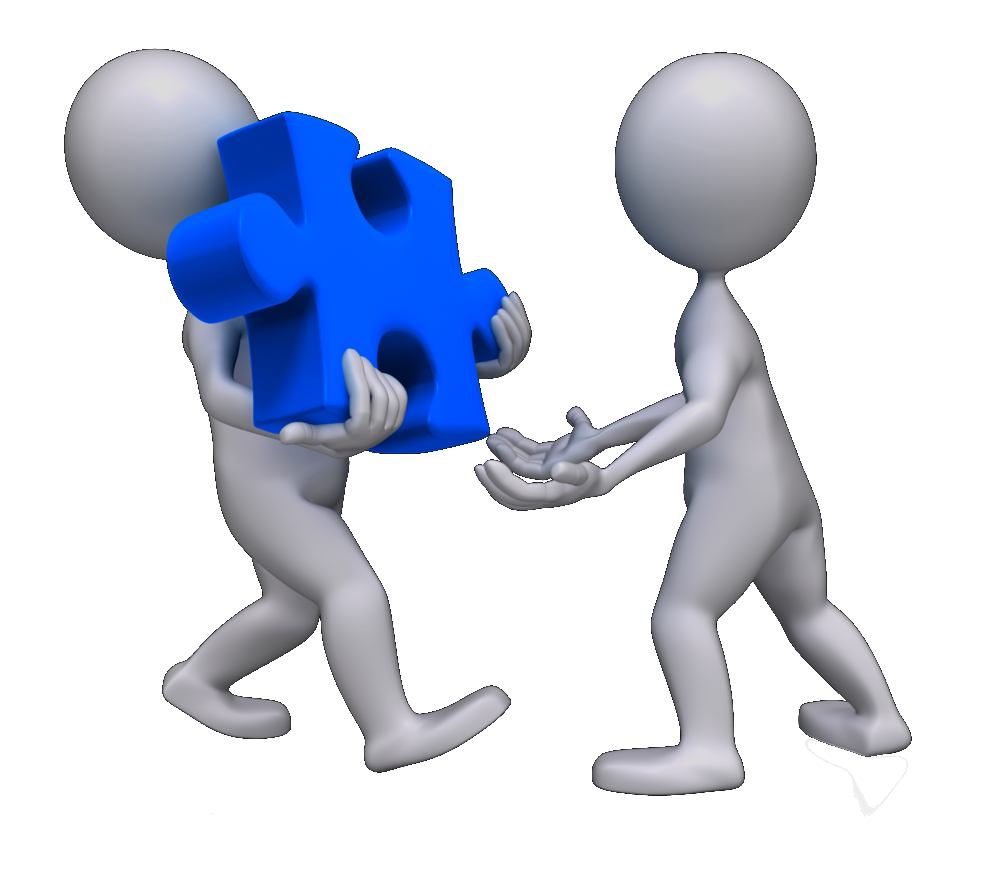 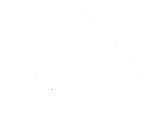 COMUNITÀ DI PRIMIERODICEMBRE 2017NOVEMBRE 2017FONTI STATISTICHE E DI RILEVAZIONERiportiamo di seguito soggetti e fonti che hanno fornito i dati per la realizzazione del documento:• Servizio Statistica della Provincia Autonoma di Trento, ISTAT• Cooperativa Sociale Tagesmutter “Il Sorriso”, Nido d'infanzia sovra-comunale di Primiero, Cooperativa Bellesini, Scuole Provinciali dell’infanzia, Federazione Provinciale delle Scuole Materne, Istituto Comprensivo di Primiero, Istituto Salesiano “Santa Croce”, CFP Enaip Primiero• Agenzia del Lavoro • CCIAA - Camera di Commercio Industria e Artigianato di Trento• Commissariato del Governo per la Provincia Autonoma di Trento• Settore Sociale della Comunità di Primiero• Azienda Provinciale Servizi SanitariConsultorio familiare – APSSCentro Salute Mentale – APSSPsicologia Clinica – APSSNeuropsichiatria Infantile – APSSServizio per le dipendenze - APSSServizio di Alcologia Servizio cure primarie– APSS• Associazione provinciale per le Dipendenze patologiche Onlus• Unione Sportiva Primiero• Gruppo Sportivo Pavione A.S.D.• Unione Sportiva Vanoi A.S.D.• Scuola Musicale di Primiero1) IL TERRITORIO DI RIFERIMENTOComuni, frazioni, superfici, altitudine e abitanti per Km²• ANALISI DEL TERRITORIO E DELLE STRUTTURETabella infrastrutture presenti sul territorio2) BILANCIO DEMOGRAFICO DELLA POPOLAZIONE RESIDENTEViene riportata la popolazione residente ufficiale, calcolata partendo dal dato censuario e tenendo conto del movimento demografico accertato dagli Uffici Anagrafe dei singoli Comuni.Ad ogni nuovo Censimento della popolazione, effettuato con cadenza decennale, viene interrotta la serie storica della popolazione residente, determinata partendo dai risultati ufficiali del precedente Censimento.I dati successivi all’anno 2010 sono calcolati partendo dal dato della popolazione legale come risultante dal 15° Censimento generale della popolazione e delle abitazioni effettuato il 9 ottobre 2011.Trend della popolazione residente in Primiero 1869-2017Grafico della popolazione residente in Primiero 1869-2017• MOVIMENTO DELLA POPOLAZIONE RESIDENTE (1981-2016)Si analizza il movimento migratorio distinguendo le effettive iscrizioni e cancellazioni anagrafiche per trasferimento di residenza al fine di operare una valutazione del movimento migratorio e di portare la popolazione residente il più vicino possibile alla realtà.Bilancio demografico della popolazione residente in Primiero: gennaio 2016-gennaio 2017Grafico popolazione residente in Primiero a gennaio 2017Trend movimento della popolazione residente in Primiero: 1981-2016• FAMIGLIEPer famiglia si intende un insieme di persone legate da vincoli di matrimonio, parentela, affinità, adozione, tutela o da vincoli affettivi, coabitanti ed aventi dimora abituale nello stesso comune.Per convivenza si intende un insieme di persone normalmente coabitanti per motivi religiosi, di cura, di assistenza, militari, di pena e simili, aventi dimora abituale nello stesso comune.Le famiglie e le convivenze riportate sono desunte dall’anagrafe dei Comuni, senza considerare le risultanze censuarie.Bilancio demografico delle famiglie residenti in Primiero: dicembre 2016Trend delle famiglie residenti in Primiero: 2001-2017Grafico andamento delle famiglie residenti in Primiero 2001-2017• CLASSI DI ETÀLa popolazione residente per genere e per classi di età è definitiva ed è elaborata direttamente dall'ISPAT, Istituto di statistica della provincia di Trento, con la validazione finale dell'Istat.Suddivisione della popolazione per classi d’età e genere al 1 gennaio 2017Suddivisione della popolazione per classi d’età aggregate al 1 gennaio 2017Grafico della popolazione suddivisa per classi d’età, piramide dell’età al 1 gennaio 2017• TASSI DI NATALITÀ E MORTALITÀIl tasso di natalità e di mortalità misurano rispettivamente il numero di nascite e di decessi in una media della popolazione rispetto a 1.000 abitanti.Tabella andamento tassi di natalità e mortalità: 2001-2016Grafico andamento tassi di natalità e mortalità: 2001-2016L’indice di vecchiaia rapporta il numero di anziani a quello dei giovani. In Primiero registrava un valore percentuale del 153% nel 2013 (146% nel 2012),mentre per il 2016 è aumentato al 167%, ogni 100 giovani vi sono 167 anziani (il livello provinciale è del 138%).L’indice d’invecchiamento, rapporto percentuale tra la popolazione sopra i 65 anni e il totale della popolazione era del 22% nel 2013 (20,2% nel 2012), mentre nel 2016 è salito al 30%, rispetto ad un livello provinciale del 25,4%.L’Indice di sostituzione della forza lavoro rapporta il numero di chi sta frequentando gli ultimi anni di scuola (15-19 anni) e i prossimi pensionati (60-64) . Vi sarebbero da sottrarre gli individui che proseguiranno gli studi, ma i restanti giovani, per la maggior parte, dovrebbero iniziare ad affacciarsi al mondo del lavoro. L’indice nel 2010 era del 92%, nel 2011 è sceso a 88% rimanendo costante sino al 2013. Nel 2016 misura un valore pari al 77%. Se l’indice è sopra al 100%, vi sono più giovani disponibili al ricambio rispetto agli anziani, se inferiore, non c’è sufficiente ricambio nelle forze lavoro (l’indice a livello provinciale è del 84%).L’indice di dipendenza o carico sociale rapporta le persone in età non lavorativa (0-14 anni + ≥ 65 anni) a quelle in età lavorativa (15-64 anni). Secondo questa stima, a livello teorico, nel 2016 il 58% della popolazione dipendeva direttamente dalle persone in età lavorativa, nel 2013 il valore era del 57% (l’indice a livello provinciale è del 56%, mentre nel 2013 era del 55%).• STRANIERIPer quanto riguarda gli stranieri della Comunità di Primiero, contavano 394 unità a gennaio 2012 (in calo rispetto all’anno 2011 con 450), aumentando a gennaio del 2013 sino a 433 unità (un incremento del 10%).Trend della popolazione straniera residente in Primiero nel 2013Il saldo naturale degli stranieri è di 7 mentre il saldo migratorio totale si è attestato sulle 39 unità.La tabella sopra evidenziata ci permette di effettuare un paragone tra il flusso migratorio degli stranieri tra il 2013 e il 2016.Bilancio demografico della popolazione straniera residente in Primiero: gennaio 2016-gennaio 2017• CONCLUSIONI SULLE DINAMICHE DEMOGRAFICHETrend della popolazione residente in Primiero: 2010-2014Variazione popolazione residente in Primiero: 2001-2014-20173) IL PROFILO EDUCATIVO - SCOLASTICO DELLA COMUNITÀ DI PRIMIERO• TAGESMUTTERIscritti al servizio Tagesmutter in Primiero: 2012-2018In servizio di tagesmutter gestito dalla Cooperativa “Il Sorriso” ha avuto delle modifiche in questi ultimi anni: il nido di Imer si è spostato a Fiera a partire dal 2015-2016, ecco perché non è più presente il nido di Imer ma il nido Fiera (2). Il Servizio  di San Martino è stato chiuso. • ASILI NIDOTra i servizi sovra comunali che la Comunità eroga in forma associata per conto dei Comuni del territorio è compresa anche la gestione del “Nido d’infanzia di Primiero”, attivo dal 1° febbraio 2010 e dislocato su due sedi, una nella frazione di Tonadico e l’altra a Canal San Bovo.Al nido d’infanzia accedono bambini dai 3 mesi ai 3 anni. Dall’apertura ad oggi le due strutture sono sempre state al completo.Iscritti al “Nido d’infanzia di Primiero”• SCUOLE DELL’INFANZIAIscritti alle scuole dell’infanzia provinciali in Primiero: 2011 - 2018- Scuole dell’infanzia equiparateIscritti alle scuole dell’infanzia equiparate in Primiero: 2012 - 2018• SCUOLE PRIMARIE ISTITUTO COMPRENSIVO DI PRIMIERO – TREND ISCRIZIONINella tabella seguente gli iscritti dell’Istituto Comprensivo di Primiero nel 2012/2013 – 2013/2014 – 2014/2015 – 2015/2016 – 2016/2017 – preiscrizioni 2017/2018.Iscritti alle scuole primarie dell’Istituto Comprensivo di Primiero: 2012 - 2013Iscritti alle scuole primarie dell’Istituto Comprensivo di Primiero: 2013 - 2014Iscritti alle scuole primarie dell’Istituto Comprensivo di Primiero: 2014 - 2015 Iscritti alle scuole primarie dell’Istituto Comprensivo di Primiero: 2015 – 2016Da notare che in questo anno è stato chiuso il plesso scolastico di Imer.Iscritti alle scuole primarie dell’Istituto Comprensivo di Primiero: 2016 – 2017Da notare che in questo anno è stato chiuso il plesso scolastico di Siror.• PREISCRIZIONI SCUOLE PRIMARIE ISTITUTO COMPRENSIVO DI PRIMIERO: 2017/2018Nella tabella seguente le preiscrizioni dell’Istituto Comprensivo di Primiero nel 2017/2018.Preiscrizioni alle scuole primarie dell’Istituto Comprensivo di Primiero: 2017 - 2018• SCUOLE SECONDARIE DI PRIMO GRADO ISTITUTO COMPRENSIVO DI PRIMIERO – TREND ISCRIZIONIIscritti alle scuole secondarie di primo grado dell’Istituto Comprensivo di Primiero: 2014 - 2015Iscritti alle scuole secondarie di primo grado dell’Istituto Comprensivo di Primiero: 2015 – 2016Iscritti alle scuole secondarie di primo grado dell’Istituto Comprensivo di Primiero: 2016 - 2017Iscritti alle scuole secondarie di primo grado dell’Istituto Comprensivo di Primiero: 2017 - 2018• ISTITUTO PARITARIO SALESIANO “SANTA CROCE”, PRIMARIA E SECONDARIA DI 1° GRADO –TREND ISCRIZIONIIscritti alle scuole primarie e secondarie di primo grado dell’istituto Paritario Salesiano “Santa Croce”: 2011- 2017• SCUOLE SECONDARIE DI SECONDO GRADO ISTITUTO COMPRENSIVO DI PRIMIERO – TREND ISCRIZIONIAlunni iscritti alla scuola secondaria di II grado nell’Istituto Comprensivo di Primiero: 2012-2015Alunni iscritti alla scuola secondaria di II grado nell’Istituto Comprensivo di Primiero: 2016-2018• SCUOLE SECONDARIE DI SECONDO GRADO ISTITUTO COMPRENSIVO DI PRIMIERO – COMUNE DI PROVENIENZAComune di provenienza degli alunni iscritti alla scuola secondaria di II grado nell’Istituto Comprensivo di Primiero: 2015-2017• SCUOLE SECONDARIE DI SECONDO GRADO ISTITUTO COMPRENSIVO DI PRIMIERO - ALUNNI STRANIERIAlunni stranieri iscritti alla scuola secondaria di II grado nell’Istituto Comprensivo di Primiero: 2015-2017• CENTRO DI FORMAZIONE PROFESSIONALE ENAIP – TREND ISCRIZIONIIscritti CFP ENAIP di Primiero: 2016 - 2018• CENTRO DI FORMAZIONE PROFESSIONALE ENAIP, PROVENIENZA E NAZIONALITÀTotale Alunni, provenienza e alunni stranieri iscritti al CFP ENAIP di Primiero: 2015-2018• ALUNNI CON BISOGNI EDUCATIVI SPECIALI (BES)- ISTITUTO COMPRENSIVO DI PRIMIEROIstituto Comprensivo di Primiero - Alunni certificati BES –2013-2014Istituto Comprensivo di Primiero - Alunni certificati BES –2014-2015Istituto Comprensivo di Primiero - Alunni certificati BES –2015-2016- Istituto Comprensivo di Primiero - Alunni certificati BES nel 2017- BES fascia A (Legge n. 104 del 1992) = 17;- BES fascia B (Disturbi Specifici dell'Apprendimento) = 50;- BES fascia C (situazioni di svantaggio temporanee) = 20 (15 in scuola primaria e 5 in scuole secondarie di primo grado);- Fragilità (non rientranti nelle precedenti fasce A, B e/o C) = 28 (16 in scuola primaria, 4 in scuola secondaria di primo grado ed 8 alla scuola secondaria di secondo grado).TOTALE ALUNNI CON B.E.S. NELL’ ISTITUTO COMPRENSIVO DI PRIMIERO: 115- ISTITUTO SALESIANO “SANTA CROCE”Alunni certificati BES nell’Istituto Salesiano “Santa Croce” di Primiero: 2012-2013 – Proiezioni 2016-2017- CFP ENAIP PRIMIEROAlunni certificati BES nel CFP ENAIP Primiero: 2013-2017 – Proiezioni 2017-20184) ASSETTO PRODUTTIVO E SUA EVOLUZIONEDai dati provenienti dalla Camera di Commercio di Trento, a Primiero a fine 2016 erano registrate 972 imprese attive.Imprese registrate e attive nei Comuni di Primiero, trend 2014-2016Grafico trend imprese attive alla camera di commercio: 2005-2016• Imer è passato da 78 a 83 imprese attive • Mezzano è passato da 110 a 112 imprese attive• Sagron Mis è passato da 15 a 14 imprese attive• Canal San Bovo è passato da 133 a 129 imprese attive• Aggregando i 4 comuni del 2015 con il comune unico si passa da 547 a 553 imprese attive.Tra le imprese attive i valori percentuali maggiori sono nel settore “Attività dei servizi di alloggio e ristorazione” con 171 imprese (19,2% del totale), il settore “Agricoltura, silvicoltura pesca” con 171 imprese (19,2%), il settore “Commercio all’ingrosso e al dettaglio – riparazione” con 161 imprese (18,1%), il settore “Costruzioni” con 131 imprese (14,7%), il settore “Attività manifatturiere” con 86 imprese (9,7%). Infine il settore “Altre attività di servizi” con 37 imprese (4,2%).Gli addetti totali sono maggiormente impiegati nel settore “Attività dei servizi di alloggio e ristorazione” con 1.080 addetti (il 32%, calati di 8 unità rispetto all’anno precedente), seguono i settori “Commercio all’ingrosso e al dettaglio – riparazione di autoveicoli” con 435 (12,9%), il settore “Costruzioni” con 392 (11,6%), il settore “Attività manifatturiere” con 341 (10,1%), il settore “Agricoltura, silvicoltura pesca” con 300 (8,9%), il settore “Noleggio, agenzie di viaggio, servizi di supporto alle imprese” con 250 (7,4% ). I restanti settori rappresentano valori al di sotto del 3% del totale.La vocazione prettamente turistica e la forte presenza di enti pubblici determinano una predominanza del settore terziario nella struttura economica. Le imprese sono in genere di piccola dimensione, il 90% del totale rientra nelle categorie da 1 a 6 addetti.Negli ultimi anni l’andamento degli addetti ha fatto registrare un decremento significativo come esplica la tabella seguente:Trend addetti iscritti alla camera di commercio: 2010-2016Grafico trend addetti iscritti alla camera di commercio: 2010-20145) AGGIORNAMENTO DEL PROFILO LAVORATIVO DELLA COMUNITÀ DI PRIMIERONelle pagine seguenti verranno presentati i dati dell’Agenzia del lavoro relativi alla situazione lavorativa nella realtà del Primiero.• NUMEROSITÀ ASSUNZIONIIl dato delle assunzioni è quello che si avvicina di più al concetto di occupazione dell’ISTAT. Le assunzioni non danno il quadro dell’occupazione totale presente nell’area, ma esprimono la vitalità del mercato del lavoro del territorio, in quanto segnalano l’entità del fabbisogno di manodopera delle imprese e il loro orientamento/necessità ad effettuare nuove assunzioni.Il dato presentato è un dato di flusso che dà conto di tutte le assunzioni avvenute durante l’anno. Le assunzioni si riferiscono ai nuovi rapporti di lavoro attivati: significa che una stessa persona potrebbe aver avuto più movimenti di assunzione ed essere stata conteggiata più volte in un solo anno.Possiamo vedere il trend delle assunzioni registrate dal 2005 al 2016.Nella tabella seguente il trend delle assunzioni per settore e comparto di attività:Assunzioni per settore 2005-2016La tabella suindicata pone in evidenza per la maggior parte delle  assunzioni  sono registrate nel settore Terziario.Suddividendo le assunzioni totali in percentuale per settore risultano i seguenti valori:Valori percentuali assunzioni per settore 2005-2016Il settore terziario registra valori percentuali nel periodo preso in considerazione che oscillano tra l’88% e l’84%, un valore di gran lunga maggiore rispetto all’Agricoltura e al Secondario.Il settore Terziario rimane la categoria che raccoglie il numero di assunzioni maggiore.Valori percentuali assunzioni nel terziario 2005-2016I “Pubblici Esercizi” registrano assunzioni tra il 65% e il 74%, con il minimo storico registratosi nel 2012.Nel grafico seguente la voce “Pubblici esercizi” è stata scorporata dalla serie di dati, proprio perché essendo maggiore rispetto alle altre voci aumenterebbe troppo il gap di valori nella scala delle ordinate.Le assunzioni per genere sono così suddivise dal 2007 al 2016:Assunzioni per genere – Trend 2007-2016• SALDO OCCUPAZIONALE, VARIAZIONI DELLE ASSUNZIONI, GRUPPI DI PROFESSIONISaldo occupazionale per settore e comparto di attività negli anni 2015 e 2016 nella Comunità di PrimieroSaldo occupazionale per settore e comparto di attività negli anni 2016 e luglio 2017 nella Comunità di PrimieroIl saldo occupazionale nel 2015 è caratterizzato dalle stagionalità dei periodi turistici. Escluso il settore “Commercio” (+4) e “Agricoltura” assieme al settore “Industria in senso stretto” (saldo a 0) i saldi dei restanti settori tracciano una dinamica sempre negativa, quindi vi sono state più cessazioni rispetto al totale delle assunzioni (vedi saldo occupazionale 2015 totale).È invece positivo il saldo occupazionale del 2016 (+27), che registra incrementi nel settore “Agricoltura” (+7) ma cali nel saldo del settore “Secondario” sia per il settore delle “Costruzioni” (-70) che per il settore “Industria in senso stretto” (-11).Nel “Terziario” si registra un incremento di 101 assunzioni rispetto alle cessazioni, con un forte aumento delle assunzioni nel settore dei “Pubblici Esercizi” rispetto al 2015. Marginale l’aumento nel settore “Commercio” (+4), mentre cala il saldo nel settore “Servizi alle Imprese” ed è solo di un’unità maggiore nel settore “Altri Servizi Terziario”.A luglio 2017 si registrano invece saldi positivi per tutti i settori esclusi il “Commercio” e “Altri servizi terziario”.Saldo occupazionale per settore e comparto di attività nella Comunità di Primiero: 2016 – Gennaio 2017Nelle tabelle seguenti possiamo osservare le differenze tra assunzioni, cessazioni e saldi occupazionali tra il 2015 e il 2016 e tra 2016 e 2017.Variazioni per settore e comparto di attività 2015 e 2016 nella Comunità di PrimieroLa dinamica positiva deriva dagli aumenti avvenuti nel settore AGRICOLTURA e TERZIARIO, come possiamo notare nella tabella suindicata, che evidenzia le variazioni assolute e dei saldi occupazionali avvenute nelle assunzioni nel corso del periodo 2015/2016.Variazione saldo occupazionale per settore e comparto di attività nella Comunità di Primiero: 2016 – Luglio 2017Variazione rilevata a luglio del saldo occupazionale per settore e comparto di attività nella Comunità di Primiero: 2016 –2017I saldi occupazionali sono dati dalla differenza tra assunzioni (nuovi rapporti di lavoro) e cessazioni lavorative (per licenziamenti, dimissioni, pensionamento).La differenza tra saldi occupazionali mette a confronto il saldo occupazionale dell'ultimo anno con quello dell'anno prima. Un valore positivo indica comunque un miglioramento rispetto al saldo (anche se negativo) dell'anno prima.* Figure dirigenziali, intellettuali, scientifiche, di elevata specializzazione e di tipo tecnico (Codice ISTAT CP2011)Assunzioni per gruppi di professioni 2015-2016• CARATTERISTICHE ANAGRAFICHE E DI CONTRATTOGenere, cittadinanza, età, tipo di contratto e variazioni 2015–2016Tra il 2015 e il 2016 c’è stato un incremento di assunzioni sia per i maschi (+130, +7,8%) che per le femmine (+156, +7,3)).Sono aumentate quelle degli italiani (+243, +7,9%) e quelle degli stranieri (+43, +5,8%).I contratti a tempo indeterminato hanno subito un significativo decremento (-59, -27,3%) con cali nelle tipologie “In senso stretto” (-66, -40,7%) e “Intermittente” (contratti caratterizzati da elasticità tra assunzione/cessazione), anche solo di una unità (-1, -50%), mentre aumentano i contratti in “Apprendistato” (+8, +15,4%).Si registra un incremento del 9,6% per i contratti a termine. Nelle tipologie dei contratti “a termine” quelli “Intermittenti” denotano un aumento (+30, +8,7%).I contratti di lavoro atipico registrano una stabilità per quelli in somministrazione -25% (da 20 a 15).Il contratto in somministrazione è un contratto di lavoro subordinato che coinvolge tre soggetti: il somministratore (soggetto autorizzato come le agenzie di somministrazione), l'utilizzatore e il lavoratore. Il lavoratore è assunto dal somministratore, ma viene inviato a svolgere la propria attività presso l'utilizzatore. Il contratto di somministrazione può essere a tempo determinato oppure a tempo indeterminato e può essere concluso anche come rapporto a tempo parziale.Sono aumentati di 345 unità i contratti altro determinato, incremento percentuale del +9,6% (da 3.221 a 3.541).Questa evoluzione tende a diffondere contratti temporanei non più solo nel settore turistico, caratterizzato da una forte stagionalità, ma anche ad altri settori, a loro volta fortemente dipendenti dal turismo.Genere, cittadinanza, età, tipo di contratto e variazioni primi sette mesi 2016–2017Tra 2016 e 2017 si conferma il trend positivo delle assunzioni sia per i maschi (+179, +18,4%) che per le femmine (+241, 20,5%).Sono aumentate le assunzioni degli italiani (+370, +21,4%) e degli stranieri (+50, +12,1%).Tra il 2016 e il 2017 i contratti a tempo indeterminato hanno registrato un incremento (+8, +8,6%) con aumenti nelle tipologie “In senso stretto” (+5, +8,3%). Tra i contratti “Intermittenti” (contratti caratterizzati da elasticità tra assunzione/cessazione) c’è solo un’unità come nel 2015-2016, mentre aumentano i contratti in “Apprendistato” (+3, +9,4%).Si registra un incremento per i contratti a termine (+412, 20,1%). Nelle tipologie dei contratti “a termine” quelli “Intermittenti” denotano un aumento (+246, +149,1%).Registrano un incremento anche i contratti in somministrazione (+38, +271,4%).Sono aumentati di 128 unità i contratti altro determinato, incremento percentuale del +6,8%.• ISCRITTI AI SERVIZI PER L’IMPIEGO NEL PRIMIERO 2015-2016: STOCK E FLUSSOIl dato delle iscrizioni ai centri per l’impiego è quello che si avvicina di più al concetto di disoccupazione dell’ISTAT. Il dato presentato è un dato di stock che fotografa gli iscritti in un dato momento (31 dicembre).Per stock d’iscritti si intende il totale di iscritti a una certa data (cioè in giorno dell’anno). È una fotografia che tiene anche conto delle persone iscritte negli anni precedenti (4-5 anni prima).Gli iscritti ai centri per l’impiego non sono sovrapponibili ai disoccupati rilevati dall’Istat, perché sono diversamente definiti. In linea di massima chi s’iscrive al centro per l’impiego è in condizione di disoccupazione e s’iscrive per segnalare ai possibili datori che è alla ricerca di lavoro.Iscritti al Centro per l’impiego: 2016Al 31 dicembre 2016 si evidenziano incrementi d’iscrizioni al CPI rispetto allo stesso periodo del 2015 per i maschi mentre le donne hanno fatto registrare un decremento delle iscrizioni (+27 e +8,2% i maschi, -51 e -3,2% le donne). In diminuzione tutte le categorie degli iscritti per anzianità. Sono in decremento gli iscritti per tutte le fasce di età esclusi gli individui della fascia “55 anni e oltre”.Per flusso d’iscrizioni s’intende invece le nuove iscrizioni (entrate) nei dodici mesi del 2016.Disoccupati e inoccupati, flusso di entrata e variazioni per genere: 2016La tabella del flusso in entrata denota diminuzioni degli iscritti al Centro per l’impiego per quanto riguarda “Maschi” e “Femmine”. Diminuiscono gli iscritti compresi tra le fasce di età che comprendono individui tra i 15 e i 34 anni. Aumentano quelli nelle fasce d’età comprese tra i 35 e 55 anni e oltre.Da evidenziare come siano in diminuzione gli iscritti provenienti dalla condizione di “Disoccupato” mentre in aumento quelli che provengono dalla condizione di “Inoccupato”.Disoccupati e inoccupati, flusso di uscita e variazioni per genere: 2016Trend disoccupati e inoccupati: 2007--2013Nel 2016 vi sono state 15 persone in meno alla ricerca di lavoro provenienti dalla condizione di disoccupato e 6 in più per quanto riguarda inoccupato senza precedenti lavorativi.Trend disoccupati e inoccupati: 2014--2016• LISTE DI MOBILITÀNelle liste di mobilità, istituite dalla Legge n. 223/91, vengono inserite le persone licenziate collettivamente dalle imprese con oltre 15 dipendenti per cessazione, trasformazione o riduzione di attività o di lavoro oppure licenziate individualmente, per le stesse motivazioni, dalle imprese che abbiano in forza anche meno di 15 dipendenti. L’iscrizione alle liste di mobilità agevola l’inserimento dei lavoratori licenziati nel mercato del lavoro, favorendo una ricollocazione congrua al profilo professionale dell’utente.Hanno diritto a iscriversi nelle apposite liste di mobilità:le persone licenziate collettivamente da imprese che hanno attivato la procedura di mobilità connessa a riduzione di personale, trasformazione o cessazione di attività, ai sensi della Legge 223/91 (grande mobilità);i lavoratori licenziati per giustificato motivo oggettivo da imprese che occupano anche meno di 15 dipendenti, ai sensi dell’art. 4 comma 1 Legge 236/93 (piccola mobilità).Il dato presentato in tabella è un dato di stock che fotografa il numero dei lavoratori in mobilità di una certa area in un dato momento (31 dicembre).Il monitoraggio del numero dei lavoratori messi in mobilità è utile perché evidenzia la situazione di crisi di un territorio e quindi il numero di persone che si ritrovano sul mercato del lavoro a seguito di una chiusura o di un ridimensionamento di un’azienda.Iscritti alle liste di mobilità per settore, tipologia, relative variazioni 2014– 2015Le liste di mobilità forniscono una fotografia, seppur marginale, delle sofferenze di alcune aziende e dei relativi dipendenti nel mercato del lavoro. Le variazioni del numero di persone iscritte alle liste di mobilità di conseguenza possono delineare la risposta che il mercato del lavoro riesce ad offrire in questi casi, ma bisogna tenere in considerazione che può verificarsi la situazione nella quale alcune persone escono dalle liste per decorrenza dei termini e non perché abbiano trovato un nuovo lavoro.• LEGGE 68/99: NORME PER IL DIRITTO AL LAVORO DEI DISABILI – ISCRITTI ALLE CATEGORIE PROTETTEL’articolo 1 della Legge 68/99 recita: “La presente legge ha come finalità la promozione dell'inserimento e della integrazione lavorativa delle persone disabili nel mondo del lavoro attraverso servizi di sostegno e di collocamento mirato”. La Legge 68/99 stabilisce che i datori di lavoro privati e pubblici con più di 15 dipendenti al netto delle esclusioni, siano tenuti ad avere alle proprie dipendenze lavoratori appartenenti alle categorie protette (disabili) iscritti in appositi elenchi gestiti dall'Agenzia del lavoro. Inoltre, l’articolo 18 della Legge 68/99 prevede che i datori di lavoro che occupano oltre 50 dipendenti hanno l'obbligo di assumere: vedove e orfani del lavoro, per servizio, di guerra e i profughi italiani, nella misura di un'unità nel caso d'aziende che occupano da 51 a 150 dipendenti e nella misura dell'1% per le restanti (percentuale che si aggiunge al 7% previsto per l'assunzione dei disabili). Anche i cittadini extracomunitari, regolarmente presenti in Italia, riconosciuti disabili da uno degli enti italiani preposti al riconoscimento dell'invalidità, rientrano nel computo delle categorie protette secondo la Legge 68/99.Le due tabelle seguenti non combaciano nel totale finale, differendo di due unità. Evidentemente perché si riferiscono a due differenti periodi di rilevazione. Nel 2016 la lista 68 contava un totale di 42 iscritti (23 uomini e 19 donne) nella prima tabella e di 44 iscritti (22 uomini e 22 donne) nella seconda.L68: Iscritti per sesso, categoria, anzianità d'iscrizione: 2016L68: Avviamenti per sesso, iscrizione, età: 2016• NUMERO DI SOGGETTI ISCRITTI NELLE LISTE PER I LAVORI SOCIALMENTE UTILITrend Iscritti ai lavori socialmente utili per età, 2012– 2016Trend Iscritti ai lavori socialmente utili per provenienza, 2012– 2016• LAVORI SOCIALMENTE UTILI “INTERVENTO 19” AGENZIA DEL LAVOROL’“Interventi di accompagnamento all’occupabilità attraverso lavori socialmente utili” comunemente chiamato come ex Azione 10 o Intervento 19, offre lavoro stagionale a persone disoccupate ultra 45enni , o a persone invalide o segnalate dai Servizi.Si riportano nella seguente tabella i numeri degli iscritti nelle liste dell’intervento 19 per gli anni dal 2015 al 2017 e le successive assunzioni:“Intervento 19”, trend 2015-2016• INTERVENTI PROVINCIALI PER IL RIPRISTINO E LA VALORIZZAZIONE AMBIENTALE: “PROGETTONE”Il "Progettone" (LP 32/90) ha la finalità di accompagnare il reinserimento lavorativo valorizzando contesti di pubblica utilità per persone espulse dal mercato del lavoro in età avanzata. I lavoratori sono solitamente persone in mobilità (età minima 53 anni per gli uomini e 49 per le donne) che vengono assunte con contratto stagionale da cooperative di produzione e lavoro.Per gli anni 2012 – 2017 il numero di dipendenti del “Progettone” è il seguente:“Progettone”, trend 2015-2016Va tuttavia rilevato che le assunzioni effettuate non si limitano ai soli residenti nel territorio di Primiero ma negli anni hanno incluso anche operai residenti in Valsugana e Tesino.• PROGETTO OCCUPAZIONE COMUNITÀIl “Progetto Occupazione” è un’iniziativa promossa dalla Comunità di Primiero avviata nel 2014 allo scopo di fornire sostegno occupazionale con contratto stagionale a soggetti rimasti esclusi dal mercato del lavoro. Il progetto è stato gestito con assunzione diretta da parte della Comunità di Primiero negli anni 2014 e 2015, mentre nel 2016 ed il 2017 la Comunità ha finanziato la formazione di nuove squadre di operai gestite dal Servizio per il Sostegno Occupazionale e la Valorizzazione Ambientale della Provincia autonoma di Trento e dal Consorzio Lavoro Ambiente.Gestione diretta della Comunità di Primiero con assunzione a tempo determinato, trend 2014-2015Si evidenzia che queste tre iniziative (lavori socialmente utili, progettone e progetto occupazione) rappresentano un’importante risorsa per il territorio ed  hanno dato in questi anni una buona risposta ai cittadini, ma si evidenzia la necessità in futuro di poter migliorare il coordinamento delle tre proposte e le diverse misure di sostegno al lavoro.6) PROFILO DELLA SICUREZZA DELLA COMUNITÀ DI PRIMIEROPer il Commissariato del Governo di Trento, la Comunità di Primiero è caratterizzata da livelli di criminalità inferiori rispetto alla media trentina.Ciò può essere l’effetto di due fattori strutturali e geografici del territorio:a) l’assenza di aree urbane e/o commerciali estese e delle concentrazioni urbane di piccole dimensioni che facilitano il controllo;b) una posizione non centrale rispetto ai grandi assi di comunicazione (autostrade e ferrovie nazionali);La criminalità locale sembra essere caratterizzata da situazioni di micro-conflittualità e, in particolare, da bassi livelli di violenza e reati appropriativi poco frequenti.La criminalità allogena potrebbe invece incidere soprattutto sui reati appropriativi (che comprendono furti in abitazione, furti in esercizi commerciali, furti su auto in sosta, furti di autovetture e altri furti) e mostrare una tendenza legata alla stagionalità turistica. I reati appropriativi causano non solo un danno economico o materiale, ma comportano spesso la permanenza di condizionamenti psicologici e la conseguente diminuzione della socialità e della fiducia nei confronti del prossimo, in particolar modo se la vittima è una persona anziana. Si tratta comunque di valori bassi che non paiono generare preoccupazione tra la popolazione. Dal confronto dei dati sul numero dei reati perpetrati nel territorio della Comunità di Primiero relativo agli anni 2012-2013, emergeva una situazione sostanzialmente invariata rispetto agli anni precedenti, seppur con un aumento che risultava effettivo nella sola voce dei furti in appartamento, passati da 8 a 19.Per quanto riguarda i fenomeni criminali, quali furti in genere, rapine, danneggiamenti, lesioni, i numeri sono sostanzialmente gli stessi, avendo registrato un totale di reati pari a 232 nel 2012 ed a 239 nel 2013.Nel confronto dei dati sul numero dei reati perpetrati nella zona del Primiero relativo agli anni 2015-2016, sebbene emerga un incremento dei furti in abitazione 2016 (14) rispetto al 2015 (5), il numero complessivo dei furti denunciati in zona è stato in sostanziale e costante diminuzione, anche rispetto agli anni precedenti.Per quanto riguarda le altre tipologie di reato, i dati continuano ad essere contenuti e comunque in diminuzione, considerando che il numero dei furti in abitazione, furti in genere, rapine, danneggiamenti e lesioni, si è attestato su un totale di 211 nel 2015 e 167 del 2016.Tale quadro non solo non riflette un aggravamento della situazione dell'ordine pubblico in Primiero, ma consolida un costante miglioramento.L'attività preventiva messa in atto le forze dell'ordine, anche attraverso mirati servizi di controllo del territorio, è stata in grado di contenere l'incidenza della delittuosità, soprattutto di quella considerata a maggiore allarme sociale.7) DATI DEI SERVIZI SOCIO-ASSISTENZIALI  E SANITARI DEL TERRITORIODi seguito vengono presentati i dati che sono stati raccolti e riferiti ai principali servizi che operano in ambito socio-assistenziale e socio-sanitario del territorio, per cercare di comprendere la tipologia di domanda e di utenza seguita dai servizi deputati alla “cura” delle persone con fragilità.• DATI DEL CONSULTORIO FAMILIAREAll’interno del consultorio familiare lavora un’equipe composta da figure professionali diverse: ostetrica, psicologa, assistente sociale e ginecologo. L’attività svolta all’interno di questo servizio viene dedicata alla prevenzione, contraccezione, puerperio, gravidanze e IVG (interruzioni volontarie di gravidanza); in consultorio viene inoltre offerta consulenza e supporto per il singolo, la coppia e la famiglia su tematiche legate a fragilità personali, difficoltà di coppia e familiari, sostegno alla genitorialità nonché situazioni di violenza e maltrattamenti. Di seguito i dati riferiti all’attività svolta dalla figura dello psicologo e dell’assistente sociale.Trend utenti “Area Psicologica” – “Area Sociale”: 2014-2016Trend aree di intervento: 2014-2016Rispetto alle diverse tipologie di aree di intervento, si nota un incremento significativo delle richieste di donne vittime di violenza-maltrattamenti e di donne che si rivolgono al Consultorio per interruzione di gravidanza. Le richieste di consultazione per Famiglie-Problemi relazionali e Separazione-Divorzio risultano in sensibile calo.• DATI SERVIZIO SOCIALE DELLA COMUNITÀIn seguito sono presentati i dati riguardanti l’utenza suddivisa per le tre aree (minori, adulti, anziani) in carico al servizio sociale della Comunità, nel trend 2014-2017.Trend utenza Servizio Sociale per area di età: 2014-2017I dati evidenziano un aumento dei minori in carico su disposizione della magistratura e di conseguenza un aumento della complessità delle situazioni seguite nell’area minori; il dato complessivo registra una diminuzione dovuta principalmente al calo degli utenti anziani seguiti.• CENTRO SALUTE MENTALEDi seguito i dati riferiti all’utenza in carico al CSM.Trend utenti per fasce di età: 2014-2017Trend nuovi utenti per fasce di età: 2014-2017Trend prestazioni utenti: 2014-2017• PSICOLOGIA CLINICAAllo stato attuale il Sevizio di Psicologia prevede 2 giornate di presenza settimanali per l’area adulti e 1,5 per l’area infantile. Di seguito i dati delle prestazioni dal 2014 al 2016. Emerge un progressivo e costante incremento delle prestazioni, delle richieste di prima visita e del numero di pazienti in carico al Servizio.Trend prestazioni, nuovi pazienti, pazienti in carico, adulti, minori: 2014-2016I dati della sottostante indicano un aumento significativo delle prestazioni relative ai Colloqui clinici, alle Psicoterapie e agli Incontri istituzionali.Trend colloqui clinici, psicoterapie, incontri istituzionali: 2014-2016la 1Nella tabella seguente si considera la distribuzione per fasce di età: l’andamento è piuttosto stabile, con maggiore incidenza di persone adulte. La fascia adolescenziale fino ai 25 anni, pur considerando la minore affluenza rispetto agli adulti, rappresenta più del 15% del totale delle persone in carico.Trend utenze per fasce di età: 2014-2016• NPI–UOT NEUROPSICHIATRIA INFANTILEDi seguito i dati riferiti all’utenza in carico al servizio di neuro-psichiatria infantile.Trend fonti di invio al Servizio NPI: 2014-2016Trend utenti in carico, nuovi utenti e prestazioni: 2014-2016Con “utenti in carico” non si intendono semplicemente le “cartelle aperte dei Pazienti”, ma effettivamente coloro che durante l’anno hanno ricevuto prestazioni attive da parte degli operatori del Servizio.• SER.D – SERVIZIO PER LE DIPENDENZEQuesto servizio ha sede a Trento.Trend utenti Ser.D: 2014-2016Lo specchietto sottostante illustra cumulativamente le motivazioni per l’apertura delle cartella. I soggetti che presentano una dipendenza patologica da sostanze o una condizione di abuso di sostanze sono stati 14 nel triennio, 2 sono le persone che hanno chiesto aiuto per il gioco d’azzardo patologico (GAP), circa la metà degli interventi complessivi sono stati rivolti invece a soggetti non tossicodipendenti ma “a rischio” prevalentemente giunti tramite segnalazione Not. Trend utenti Ser.D: 2014-2016• ASSOCIAZIONE PROVINCIALE PER LE DIPENDENZE PATOLOGICHE – A.P.D.P. - ONLUSNell’ambito delle dipendenze è attiva dal 2008 sul nostro territorio l’Associazione Provinciale per le Dipendenze Patologiche che in convenzione con la Comunità di Valle offre sostegno a persone e famiglie con problematiche di dipendenza. L’attività ha preso avvio sostenendo persone con dipendenze da sostanze, ma in questi ultimi anni ha esteso il proprio raggio di azione anche occupandosi di dipendenze da gioco.Trend utenti APDP: 2015-2017Utile può essere anche una divisione per tipologie di dipendenza:Tabella APDP tipologie di dipendenzaTabella APDP, età e genere/familiari-figli• DATI ALCOLOGIADi seguito i dati riferiti all’utenza in carico al Servizio di alcologia.Trend pazienti in carico presso il servizio Alcologia: 2014-2017* Dato rilevato il 30/09/2017.8) PROFILO DELLO SPORT E TEMPO LIBEROIn questa parte abbiamo raccolto alcuni dati riferiti agli iscritti alle principali società sportive locali e alla Scuola Musicale al fine di analizzare la partecipazione dei bambini/ragazzi alle attività extra-scolastiche; si evidenzia che prevalentemente l’adesione alle proposte avviene nella fascia di età 6-12 anni.• UNIONE SPORTIVA PRIMIEROTabella di genere USP: 2016-2017Tabella provenienza iscritti USP: 2016-2017Tabella iscritti per sezione USP: 2016-2017Tabella iscritti USP per età:2016/2017• GS PAVIONETrend iscritti per sezione GS Pavione: 2014-2016Trend iscritti per fasce di età GS Pavione: 2014-2016Prendendo in considerazione tutti gli iscritti a partire dal 2014 sino al 2016, il valore medio di permanenza è di 1,6 anni per iscritto.• UNIONE SPORTIVA VANOITrend iscritti US Vanoi:2016/2017La fascia di età con maggior numero di iscritti è dai 7 ai 12 anni.Le attività proposte:- corsi di sci alpino e nordico (con iscrizioni fra i più piccoli)- corsi di arrampicata (con età più grande)- pallavolo (iscritti di età mista)I ragazzi sono quasi sempre gli stessi, eccetto l'ultimo anno, quando vi è stato un aumento delle iscrizioni fra i più piccoli. A cominciare dall’inizio delle scuole medie si nota un calo della partecipazione.• SCUOLA MUSICALE DI PRIMIEROI corsi che la Scuola Musicale organizza seguono gli Orientamenti Didattici Provinciali che prevedono l’inizio del percorso a partire dai bambini delle scuole materne e cioè dai 4 anni. A seguire il dettaglio dei corsi suddivisi per fasce di età:Nella seguente tabella i numeri degli iscritti per fasce di età:Trend iscritti per fasce di età: 2014-2017La durata media del periodo di iscrizione si stima sia tra i 6 e gli 8 ani, mentre la percentuale di abbandono è ogni anno mediamente del 7% indipendentemente dalle fasce d’età.• UTETD – UNIVERSITÀ DELLA TERZA ETÀ E DEL TEMPO DISPONIBILEDi seguito i dati riferiti alla partecipazione da parte della popolazione alle proposte offerte dall’Università della Terza Età e che rappresentano un’importante occasione di socializzazione per il territorio e al contempo promuovono il benessere della popolazione adulta/anziana.Trend iscritti UTETD :2014-2017Percentuale iscritti UTETD per genere:2014-2017Trend iscritti UTETD per fasce di età:2014-2017STEMMACOMUNIFRAZIONISUPERFICIESUPERFICIEALTITUDINEABITANTI PER KM²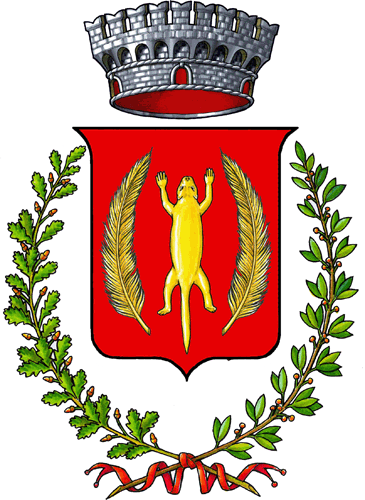 Canal San BovoZortea, Prade, Cicona, Gobbera, Caoria, Ronco125,5 km²125,5 km²75712,1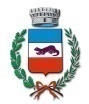 ImerMasi di Imer e Pontet27,6 km²27,6 km²67042,5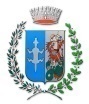 Mezzano48,9 km²48,9 km²64033,1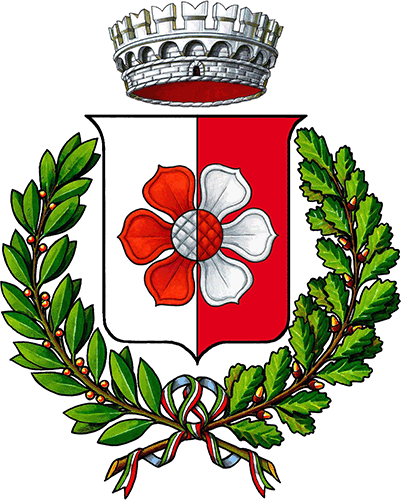 Primiero San Martino di CastrozzaTransacqua ,Pieve, Ormanico35,6 km²Totale200,4 km²74626,9Primiero San Martino di CastrozzaFiera di Primiero0,2 km²Totale200,4 km²71026,9Primiero San Martino di CastrozzaTonadico, Tressane e parte di San Martino di Castrozza89,6 km²Totale200,4 km²75026,9Primiero San Martino di CastrozzaSiròr , Nolesca e parte di San Martino di Castrozza75 km²Totale200,4 km²76526,9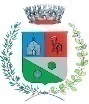 Sagròn MisMatiuz, Pante e Vori11,2 km²11,2 km²1.06217,1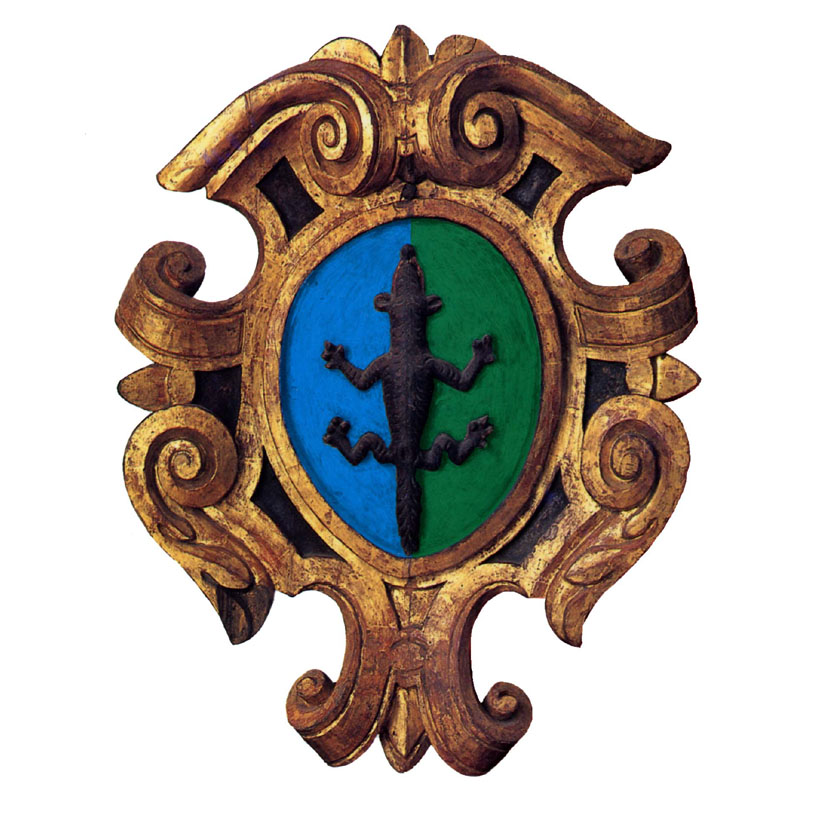 Comunità-413,6 km²413,6 km²-23,9INFRASTRUTTUREINFRASTRUTTUREStrade2 Statali e 5 ProvincialiStatali52 KmProvinciali43,95 KmRisorse Idriche3Laghi20Fiumi e torrenti10ANNO1869190019311951196119711981198219831984198519861987Popolazione11.69010.36210.88110.88710.88710.0499.8439.7899.7869.7329.7189.6909.666198819891990199119921993199419951996199719981999200020019.5899.5279.5149.4799.5269.6239.6869.7369.7529.7469.7209.7729.7909.795200220032004200520062007200820092010201120122013201420159.8369.9049.95910.03210.07610.09710.08410.04810.08310.14710.0059.9919.9849.937201620179.9119.899BILANCIO DEMOGRAFICO GENNAIO 2016 – GENNAIO 2017BILANCIO DEMOGRAFICO GENNAIO 2016 – GENNAIO 2017BILANCIO DEMOGRAFICO GENNAIO 2016 – GENNAIO 2017BILANCIO DEMOGRAFICO GENNAIO 2016 – GENNAIO 2017BILANCIO DEMOGRAFICO GENNAIO 2016 – GENNAIO 2017BILANCIO DEMOGRAFICO GENNAIO 2016 – GENNAIO 2017BILANCIO DEMOGRAFICO GENNAIO 2016 – GENNAIO 2017BILANCIO DEMOGRAFICO GENNAIO 2016 – GENNAIO 2017COMUNIPop. gennaio 2016NatiMortiSaldo naturaleIscrittiCancellatiSaldo migratorioPop. gennaio 2017Canal San Bovo1.5281126-15353051.518Imer1.1681011-1413651.172Mezzano1.6151418-4413471.618Primiero SMDC 5.4072755-28150123215.400Sagron Mis19313-2440191TOTALE COMUNITÀ9.91163113-50271227389.899ANNIMovimento NaturaleMovimento NaturaleMovimento NaturaleMovimento migratorioMovimento migratorioMovimento migratorioANNINati ViviMortiSaldo NaturaleIscrittiCancellatiSaldo migratorio198192123-31184203-191995106123-1722917455200093100-727224923200195108-13289267222002107114-72191982120038292-1032424678200411892+26272243292005107107035027476200691111-2033127160200710397+634231527200883112-2933329043200979121-42311266452010102112-10259154105201190105-153452638220127991-12290301-1120139688+8225232-7201483125-42295335-40201574117-4332731017201663113-5027123338BILANCIO DEMOGRAFICO FAMIGLIE - DICEMBRE 2016BILANCIO DEMOGRAFICO FAMIGLIE - DICEMBRE 2016BILANCIO DEMOGRAFICO FAMIGLIE - DICEMBRE 2016BILANCIO DEMOGRAFICO FAMIGLIE - DICEMBRE 2016BILANCIO DEMOGRAFICO FAMIGLIE - DICEMBRE 2016COMUNIFamiglieComponenti delle famiglieComponenti per famigliaConvivenzeComponenti delle convivenzeCanal San Bovo7431.5182,0113Imer5171.1722,311Mezzano6931.6182,316Primiero SMDC2.4065.4002,2633Sagron Mis911912,1--TOTALE COMUNITÀ4.4509.8992,2953COMUNICOMUNICOMUNICOMUNICOMUNICOMUNICOMUNICOMUNIANNOCanal San BovoImerMezzanoSagron MisSirorFieraTonadicoTransacquaTOTALE2001780468643905242365617404.0422002772463639895202395647544.0402003769469645905322545587614.0782004769480652945542535717814.1542005770496653955572575818044.2132006781499655955632575908204.2602007778496667975532596058494.3042008781507664995662596048644.3442009779508668975622566138834.3662010779516670925662466238774.3692011772515669905802586168924.3922012770509688855862576389034.4362013760518696885802476388984.4252014747514701915852396438944.4142015741509703905902356458984.4112016748514695915932436568944.434Canal San BovoImerMezzanoSagron MisPrimiero San Martino di CastrozzaPrimiero San Martino di CastrozzaPrimiero San Martino di CastrozzaPrimiero San Martino di Castrozza2017743517693912.4062.4062.4062.4064.450CLASSI DI ETÀCLASSI DI ETÀCLASSI DI ETÀCLASSI DI ETÀCLASSI DI ETÀCLASSI DI ETÀCLASSI DI ETÀCLASSI DI ETÀCLASSI DI ETÀCLASSI DI ETÀCLASSI DI ETÀGENERE0-45-910-1415-1920-2425-2930-3435-3940-4445-4950-54Maschi228238277250279264258315330387416Femmine183207231235274230263280346388416TOTALE411445508485553494521595676775832GENERE55-5960-6465-6970-7475-7980-8485-8990-9495-99≥100TotaleMaschi3473202792372181307320404.870Femmine344309323232269210177842535.029TOTALE6916296024694873402501042939.899FASCE DI ETÀNUMEROSITÀPERCENTUALE SUL TOTALE0 - 171.64717%18 - 645.96860%65 - 741.07111%> 751.21312%TOTALE9.899100%ANNO2001200220032004200520062007200820092010201120122013201420152016Natalità6,57,35,57,97,16,06,85,55,26,85,95,210,98,37,56,4Mortalità7,47,76,26,27,17,46,47,48,07,46,96,010,712,511,811,4COMUNIPop. al 1.1.2013NatiMortiSaldo naturaleIscrittiCancellatiSaldo migratorioAcquisizionicittadinanza Pop. al 31.12.2013Canal San Bovo4310+141+3046Fiera di Primiero31000613-7124Imer3610+1104+6042Mezzano3010+1103+7037Sagron Mis200010+103Siror7030+3175+12082Tonadico870002218+4291Transacqua9510+1196+131108COMUNITÀ39470+78950+394433BILANCIO DEMOGRAFICO STRANIERI GENNAIO 2016BILANCIO DEMOGRAFICO STRANIERI GENNAIO 2016BILANCIO DEMOGRAFICO STRANIERI GENNAIO 2016BILANCIO DEMOGRAFICO STRANIERI GENNAIO 2016BILANCIO DEMOGRAFICO STRANIERI GENNAIO 2016BILANCIO DEMOGRAFICO STRANIERI GENNAIO 2016BILANCIO DEMOGRAFICO STRANIERI GENNAIO 2016BILANCIO DEMOGRAFICO STRANIERI GENNAIO 2016BILANCIO DEMOGRAFICO STRANIERI GENNAIO 2016COMUNIPop. gennaio 2016NatiMortiSaldo naturaleIscrittiCancellatiSaldo migratorioAcquisizioni cittadinanzaPop. gennaio 2016Canal San Bovo3510+159-4237Imer500001115-4246Mezzano29000116+5134Primiero SMDC 29220+23964-2519267Sagron Mis700011007TOTALE COMUNITÀ4133036795-2824391POPOLAZIONE RESIDENTE NELLA COMUNITÀ DI PRIMIEROPOPOLAZIONE RESIDENTE NELLA COMUNITÀ DI PRIMIEROPOPOLAZIONE RESIDENTE NELLA COMUNITÀ DI PRIMIEROPOPOLAZIONE RESIDENTE NELLA COMUNITÀ DI PRIMIEROPOPOLAZIONE RESIDENTE NELLA COMUNITÀ DI PRIMIEROPOPOLAZIONE RESIDENTE NELLA COMUNITÀ DI PRIMIEROPOPOLAZIONE RESIDENTE NELLA COMUNITÀ DI PRIMIEROPOPOLAZIONE RESIDENTE NELLA COMUNITÀ DI PRIMIERO2010201120122013201420152016201710.08310.14710.0059.9919.9849.9379.9119.899Comune20012014201520162017Variazione % ‘16-‘17Variazione % 2001-2017Canal San Bovo1.6691.5291.5351.5281.518-0,7%-9%Imer1.1341.1891.1621.1681.172+0,3%+3%Mezzano1.6671.6401.6391.6151.618+0,2%-3%Primiero SMDC5.1185.4365.4125.4075.400-0,1%+6%Sagron Mis207190189193191-1,0%-8%TOTALE9.7959.9849.9379.9119.899-0,1%-1%PLESSOBAMBINI PER PLESSOBAMBINI PER PLESSOBAMBINI PER PLESSOPLESSO2012-20132013-20142014-2015Nido familiare Tonadico667Nido familiare S. Martino di Castrozza222Nido familiare Fiera di Primiero9128Nido familiare Imer5812TOTALE ISCRITTI222829PLESSOBAMBINI PER PLESSOBAMBINI PER PLESSOBAMBINI PER PLESSOPLESSO2015-20162016-20172017-2018Nido familiare Tonadico691Nido familiare Fiera di Primiero (1)986Nido familiare Fiera di Primiero (2)11122Nido familiare S. Martino di Castrozza1--TOTALE ISCRITTI27299PLESSOBAMBINI PER PLESSOTonadico20Canal San Bovo10TOTALE ISCRITTI30PLESSOBAMBINI PER PLESSOBAMBINI PER PLESSOBAMBINI PER PLESSOBAMBINI PER PLESSOBAMBINI PER PLESSOBAMBINI PER PLESSOBAMBINI PER PLESSOBAMBINI PER PLESSOBAMBINI PER PLESSOBAMBINI PER PLESSOBAMBINI PER PLESSOBAMBINI PER PLESSOBAMBINI PER PLESSOBAMBINI PER PLESSOPLESSO2011-20122011-20122012-20132012-20132013-20142013-20142014-20152014-20152015-20162015-20162016-20172016-20172017-20182017-2018GenereMFMFMFMFMFMFMFAsilo di Canal San Bovo1418181215121612161518192018TOTALE ASILO DI CANAL SAL BOVO3232303027272828313137373838GenereMFMFMFMFMFMFMFAsilo di Imer1414131069139161121131414TOTALE ASILO DI IMER2828232315152222272734342828TOTALE ISCRITTI6060535342425050585871716666PLESSOANNOANNOANNOANNOANNOANNOPLESSO2012-20132013-20142014/20152015/20162016/20172017/2018Scuola dell’infanzia di Fiera di Primiero343939373535Scuola dell’infanzia di Siror172936323032Scuola dell’infanzia di Tonadico494240484843Scuola dell’infanzia di Transacqua573943424441Scuola dell’infanzia di Mezzano464941383945Scuola dell’infanzia di San Martino di C.15121312158TOTALE ISCRITTI218210212209211204PLESSOI AI AI AII AII AII AII BII BII BIII AIII AIII AIII BIII BIII BPLESSOMFTOTMFTOTMFTOTMFTOTMFTOTTonadico1392210919118191181981119Siror819549---5510---S.Martino516325---224---Mezzano1181991120---91120---Imer314011---639---Canal3101310313---11819---Totale433073483886---5248100---CLASSI PRIMECLASSI PRIMECLASSI PRIMECLASSI SECONDECLASSI SECONDECLASSI SECONDECLASSI SECONDECLASSI SECONDECLASSI SECONDECLASSI TERZECLASSI TERZECLASSI TERZECLASSI TERZECLASSI TERZECLASSI TERZEPLESSOIV AIV AIV AIV BIV BIV BV AV AV AV BV BV BTOTALETOTALETOTALEPLESSOMFTOTMFTOTMFTOTMFTOTMFTOTTonadico117181171811920109199677173Siror336---369---241943S.Martino415---437---18927Mezzano8816---7512---444387Imer------9413---18927Canal257---044---263056Totale393170---444084---223187413CLASSI QUARTECLASSI QUARTECLASSI QUARTECLASSI QUARTECLASSI QUARTECLASSI QUARTECLASSI QUINTECLASSI QUINTECLASSI QUINTECLASSI QUINTECLASSI QUINTECLASSI QUINTETOTALITOTALITOTALIPLESSOSIRORSAN MARTINOSAN MARTINOIMERCANAL SAN BOVOPLURICLASSI4ª+5ª1ª+2ª3ª+4ª+5ª1ª+2ª+3ª4ª+5ªPLESSOI AI AI AI BI BI BII AII AII AII BII BII BIII AIII AIII AIII BIII BIII BPLESSOMFTOTMFTOTMFTOTMFTOTMFTOTMFTOTTonadico101323101222141024---1091910818Siror213---819---549---S.Martino112---426---325---Mezzano101020---11819---81119---Imer325---314---011---Canal8210---31013---10313---Totale444185---433275---463884---CLASSI PRIMECLASSI PRIMECLASSI PRIMECLASSI PRIMECLASSI PRIMECLASSI PRIMECLASSI SECONDECLASSI SECONDECLASSI SECONDECLASSI SECONDECLASSI SECONDECLASSI SECONDECLASSI TERZECLASSI TERZECLASSI TERZECLASSI TERZECLASSI TERZECLASSI TERZEPLESSOIV AIV AIV AIV BIV BIV BV AV AV AV BV BV BTOTALETOTALETOTALEPLESSOMFTOTMFTOTMFTOTMFTOTMFTOTTonadico128209112012719117189885183Siror5510---336---231437S.Martino224---415---14822Mezzano91120---7815---454893Imer639---------12719Canal11819---257---342862Totale5448102---393170---226190416CLASSI QUARTECLASSI QUARTECLASSI QUARTECLASSI QUARTECLASSI QUARTECLASSI QUARTECLASSI QUINTECLASSI QUINTECLASSI QUINTECLASSI QUINTECLASSI QUINTECLASSI QUINTETOTALITOTALITOTALIPLESSOSIRORSIRORSAN MARTINOSAN MARTINOIMERIMERPLURICLASSI1ª+2ª4ª+5ª1ª+2ª+3ª4ª+5ª1ª+2ª3ª+4ªPLURICLASSI1ª+2ª4ª+5ª1ª+2ª+3ª4ª+5ªNon c’è la 5ªNon c’è la 5ªPLESSOI AI AI AI BI BI BII AII AII AII BII BII BIII AIII AIII AIII BIII BIII BPLESSOMFTOTMFTOTMFTOTMFTOTMFTOTMFTOTTonadico131225---101121101323151126---Siror134---314---718---S.Martino224---213---426---Mezzano10515---101020---10717---Imer022---325---314---Canal6410---8210---31013---Totale322860---454085---423274---CLASSI PRIMECLASSI PRIMECLASSI PRIMECLASSI PRIMECLASSI PRIMECLASSI PRIMECLASSI SECONDECLASSI SECONDECLASSI SECONDECLASSI SECONDECLASSI SECONDECLASSI SECONDECLASSI TERZECLASSI TERZECLASSI TERZECLASSI TERZECLASSI TERZECLASSI TERZEPLESSOIV AIV AIV AIV BIV BIV BV AV AV AV BV BV BTOTALETOTALETOTALEPLESSOMFTOTMFTOTMFTOTMFTOTMFTOTTonadico1010201071712719911208982171Siror549---549---201333S.Martino325---224---13922Mezzano71017---91120---464389Imer011---639---12921Canal11516---11920---393069Totale463985---4844101---219186405CLASSI QUARTECLASSI QUARTECLASSI QUARTECLASSI QUARTECLASSI QUARTECLASSI QUARTECLASSI QUINTECLASSI QUINTECLASSI QUINTECLASSI QUINTECLASSI QUINTECLASSI QUINTETOTALITOTALITOTALIPLESSOSIRORSIRORSAN MARTINOSAN MARTINOPLURICLASSI1ª+2ª4ª+5ª1ª+2ª+3ª4ª+5ªPLESSOI AI AI AI BI BI BII AII AII AII BII BII BIII AIII AIII AIII BIII BIII BPLESSOMFTOTMFTOTMFTOTMFTOTMFTOTMFTOTTonadico12719---131225---101121101323Siror437---224---213---S.Martino123---224---213---Mezzano31114---9817---131225---Canal6410---7411---8210---Totale262753---332861---454085---CLASSI PRIMECLASSI PRIMECLASSI PRIMECLASSI PRIMECLASSI PRIMECLASSI PRIMECLASSI SECONDECLASSI SECONDECLASSI SECONDECLASSI SECONDECLASSI SECONDECLASSI SECONDECLASSI TERZECLASSI TERZECLASSI TERZECLASSI TERZECLASSI TERZECLASSI TERZEPLESSOIV AIV AIV AIV BIV BIV BV AV AV AV BV BV BTOTALETOTALETOTALEPLESSOMFTOTMFTOTMFTOTMFTOTMFTOTTonadico85138614101020107178171152Siror617---549---191130S.Martino426---325---12921Mezzano13821---71118---455095Canal41014---12618---372663Totale433275---474087---194167361CLASSI QUARTECLASSI QUARTECLASSI QUARTECLASSI QUARTECLASSI QUARTECLASSI QUARTECLASSI QUINTECLASSI QUINTECLASSI QUINTECLASSI QUINTECLASSI QUINTECLASSI QUINTETOTALITOTALITOTALIPLESSOSIRORSIRORSAN MARTINOSAN MARTINOPLURICLASSI1ª+2ª+3ª4ª+5ª1ª+2ª+3ª4ª+5ªPLESSOI AI AI AI BI BI BII AII AII AII BII BII BIII AIII AIII AIII BIII BIII BPLESSOMFTOTMFTOTMFTOTMFTOTMFTOTMFTOTTonadico1310231211239514941377148715S.Martino112---123---224---Mezzano9918---31114---9817---Canal6410---6410---7411---Totale413576---282654---332861---CLASSI PRIMECLASSI PRIMECLASSI PRIMECLASSI PRIMECLASSI PRIMECLASSI PRIMECLASSI SECONDECLASSI SECONDECLASSI SECONDECLASSI SECONDECLASSI SECONDECLASSI SECONDECLASSI TERZECLASSI TERZECLASSI TERZECLASSI TERZECLASSI TERZECLASSI TERZEPLESSOIV AIV AIV AIV BIV BIV BV AV AV AV BV BV BTOTALETOTALETOTALEPLESSOMFTOTMFTOTMFTOTMFTOTMFTOTTonadico111324111324116171161710282184S.Martino213---426---10818Mezzano131225---12820---454894Canal8311---41014---312556Totale454287---423274---189163352CLASSI QUARTECLASSI QUARTECLASSI QUARTECLASSI QUARTECLASSI QUARTECLASSI QUARTECLASSI QUINTECLASSI QUINTECLASSI QUINTECLASSI QUINTECLASSI QUINTECLASSI QUINTETOTALITOTALITOTALIPLESSOSAN MARTINOSAN MARTINOCANAL SAN BOVOPLURICLASSI1ª+2ª+3ª4ª+5ª2ª+3ªPLESSOI AI AI AI BI BI BII AII AII AII BII BII BIII AIII AIII AIII BIII BIII BPLESSOMFTOTMFTOTMFTOTMFTOTMFTOTMFTOTTonadico171633---131023121123951410414S.Martino628---112---123---Mezzano8614---9918---31114---Canal11617---6410---6410---Totale423072---413576---292655---CLASSI PRIMECLASSI PRIMECLASSI PRIMECLASSI PRIMECLASSI PRIMECLASSI PRIMECLASSI SECONDECLASSI SECONDECLASSI SECONDECLASSI SECONDECLASSI SECONDECLASSI SECONDECLASSI TERZECLASSI TERZECLASSI TERZECLASSI TERZECLASSI TERZECLASSI TERZEPLESSOIV AIV AIV AIV BIV BIV BV AV AV AV BV BV BTOTALETOTALETOTALEPLESSOMFTOTMFTOTMFTOTMFTOTMFTOTTonadico871587151113241113249986185S.Martino224---213---12820Mezzano9817---131225---424688Canal7411---8311---382159Totale342862---454287---191161352CLASSI QUARTECLASSI QUARTECLASSI QUARTECLASSI QUARTECLASSI QUARTECLASSI QUARTECLASSI QUINTECLASSI QUINTECLASSI QUINTECLASSI QUINTECLASSI QUINTECLASSI QUINTETOTALITOTALITOTALIPLESSOSAN MARTINOSAN MARTINOCANAL SAN BOVOPLURICLASSI1ª+2ª+3ª4ª+5ª2ª+3ªPLESSOCATEGORIECLASSI 2014/2015CLASSI 2014/2015CLASSI 2014/2015CLASSI 2014/2015CLASSI 2014/2015CLASSI 2014/2015CLASSI 2014/2015CLASSI 2014/2015CLASSI 2014/2015CLASSI 2014/2015CLASSI 2014/2015CLASSI 2014/2015CLASSI 2014/2015CLASSI 2014/2015CLASSI 2014/2015CLASSI 2014/2015CLASSI 2014/2015CLASSI 2014/2015CLASSI 2014/2015CLASSI 2014/2015CLASSI 2014/2015CLASSI 2014/2015CLASSI 2014/2015CLASSI 2014/2015PLESSOCATEGORIEI AI AI AI AI BI BI CI CII AII AII AII BII BII CII CIII AIII AIII BIII BIII CIII CTOT MTOT MTOT FFiera di PrimieroGenereMMMFMMFMMMFMFMFMFMFMF979779Fiera di PrimieroIscritti1010108116961212912101371110131063979779Fiera di PrimieroTot. per classe181818181717151521212122222020212123231919979779Fiera di PrimieroTotale classi505050505050505063636363636363636363636363176176176Canal San BovoGenereMFFFMFFMFTOT MTOT MTOT FCanal San BovoIscritti613131361111610181834Canal San BovoTot. per classe191919191717171616181834Canal San BovoTotale classi191919191919191917171717171717161616161616525252Totale M/FTotale M/F363633334337373643115113113TOTALE ISCRITTITOTALE ISCRITTI696969696969696980808080808080797979797979228228228PLESSOCATEGORIECLASSI 2015/2016CLASSI 2015/2016CLASSI 2015/2016CLASSI 2015/2016CLASSI 2015/2016CLASSI 2015/2016CLASSI 2015/2016CLASSI 2015/2016CLASSI 2015/2016CLASSI 2015/2016CLASSI 2015/2016CLASSI 2015/2016CLASSI 2015/2016CLASSI 2015/2016CLASSI 2015/2016CLASSI 2015/2016CLASSI 2015/2016CLASSI 2015/2016CLASSI 2015/2016CLASSI 2015/2016CLASSI 2015/2016CLASSI 2015/2016CLASSI 2015/2016CLASSI 2015/2016CLASSI 2015/2016CLASSI 2015/2016CLASSI 2015/2016CLASSI 2015/2016CLASSI 2015/2016PLESSOCATEGORIEI AI AI AI BI BI CI CI CII AII AII AII AII BII BII CII CIII AIII AIII AIII AIII BIII BIII BIII CIII CTOT MTOT MTOT MTOT FFiera di PrimieroGenereMMFMMFMMMMFFMFMFMMFFMMFMF10710710779Fiera di PrimieroIscritti141410131112121210108811610611119912121014710710710779Fiera di PrimieroTot per classe2424242424242424181818181717161620202020222222212110710710779Fiera di PrimieroTotale classi72727272727272725151515151515151636363636363636363186186186186Canal San BovoGenereMFFMMFFMMFFTOT MTOT MTOT FCanal San BovoIscritti111010771313551010232333Canal San BovoTot. per classe2121212020202015151515232333Canal San BovoTotale classi2121212121212120202020202020202020151515151515151515565656Totale M/FTotale M/F5043433838333342423636130112112TOTALE ISCRITTITOTALE ISCRITTI9393939393939371717171717171717171787878787878787878242242242PLESSOCATEGORIECLASSI 2016/2017CLASSI 2016/2017CLASSI 2016/2017CLASSI 2016/2017CLASSI 2016/2017CLASSI 2016/2017CLASSI 2016/2017CLASSI 2016/2017CLASSI 2016/2017CLASSI 2016/2017CLASSI 2016/2017CLASSI 2016/2017CLASSI 2016/2017CLASSI 2016/2017CLASSI 2016/2017CLASSI 2016/2017CLASSI 2016/2017CLASSI 2016/2017CLASSI 2016/2017CLASSI 2016/2017CLASSI 2016/2017CLASSI 2016/2017CLASSI 2016/2017CLASSI 2016/2017CLASSI 2016/2017CLASSI 2016/2017CLASSI 2016/2017CLASSI 2016/2017CLASSI 2016/2017CLASSI 2016/2017PLESSOCATEGORIEI AI AI AI AI BI BI CI CI CII AII AII AII AII BII BII CII CIII AIII AIII AIII AIII BIII BIII BIII CIII CTOT MTOT MTOT MTOT FFiera di PrimieroGenereMMFFMMFMMMMFFMFMFMMFFMMFMF10610610687Fiera di PrimieroIscritti11111010111212111114141010141112131010881212610610610610687Fiera di PrimieroTot per classe212121212323232323242424242525252518181818181818161610610610687Fiera di PrimieroTotale classi6767676767676767677474747474747474525252525252525252193193193193Canal San BovoGenereMFFMMFFMMFFTOT MTOT MTOT FCanal San BovoIscritti1444101099661313303026Canal San BovoTot. per classe1818181919191919191919303026Canal San BovoTotale classi181818181818181819191919191919191919191919191919191919565656Totale M/FTotale M/F4837375050434338383333136113113TOTALE ISCRITTITOTALE ISCRITTI858585858585858593939393939393939393717171717171717171249249249PLESSOCATEGORIECLASSI 2017/2018CLASSI 2017/2018CLASSI 2017/2018CLASSI 2017/2018CLASSI 2017/2018CLASSI 2017/2018CLASSI 2017/2018CLASSI 2017/2018CLASSI 2017/2018CLASSI 2017/2018CLASSI 2017/2018CLASSI 2017/2018CLASSI 2017/2018CLASSI 2017/2018CLASSI 2017/2018CLASSI 2017/2018CLASSI 2017/2018CLASSI 2017/2018CLASSI 2017/2018CLASSI 2017/2018CLASSI 2017/2018CLASSI 2017/2018CLASSI 2017/2018CLASSI 2017/2018CLASSI 2017/2018CLASSI 2017/2018CLASSI 2017/2018CLASSI 2017/2018CLASSI 2017/2018CLASSI 2017/2018PLESSOCATEGORIEI AI AI AI AI BI BI CI CI CII AII AII AII AII BII BII CII CIII AIII AIII AIII AIII BIII BIII BIII CIII CTOT MTOT MTOT MTOT FFiera di PrimieroGenereMMFFMMFMMMMFFMFMFMMFFMMFMF11111111189Fiera di PrimieroIscritti36362121111110101112131114141111141411121311111111189Fiera di PrimieroTot per classe57575757212121212323242425252525252525252511111111189Fiera di PrimieroTotale classi5757575757575757576868686868686868757575757575757575200200200200Canal San BovoGenereMFFMMFFMMFFTOT MTOT MTOT FCanal San BovoIscritti511141444101099292923Canal San BovoTot. per classe1515151818181819191919292923Canal San BovoTotale classi151515151515151518181818181818181818191919191919191919525252Totale M/FTotale M/F4131314949373750504444140112112TOTALE ISCRITTITOTALE ISCRITTI727272727272727286868686868686868686949494949494949494252252252PLESSOISTITUTO SALESIANO “SANTA CROCE” - SCUOLA PRIMARIA E SECONDARIA DI PRIMO GRADOISTITUTO SALESIANO “SANTA CROCE” - SCUOLA PRIMARIA E SECONDARIA DI PRIMO GRADOISTITUTO SALESIANO “SANTA CROCE” - SCUOLA PRIMARIA E SECONDARIA DI PRIMO GRADOISTITUTO SALESIANO “SANTA CROCE” - SCUOLA PRIMARIA E SECONDARIA DI PRIMO GRADOISTITUTO SALESIANO “SANTA CROCE” - SCUOLA PRIMARIA E SECONDARIA DI PRIMO GRADOISTITUTO SALESIANO “SANTA CROCE” - SCUOLA PRIMARIA E SECONDARIA DI PRIMO GRADOPLESSO2011-20122012-20132013-20142014-20152015-20162016-2017N° alunni scuola primaria838589879695N° alunni secondaria 1° grado716363596467Numero insegnanti primaria111111111212N° insegnanti secondaria 1° grado111111111111N° sezioni998888TOTALE ISCRITTI154148152146160162Classe – Sezione – Corso di studioAnno 2012/2013Anno 2012/2013Anno 2012/2013Anno 2013/2014Anno 2013/2014Anno 2013/2014Anno 2014/2015Anno 2014/2015Anno 2014/2015Classe – Sezione – Corso di studioMFTotMFTotMFTot1ª Lic. Scientifico2463253472ª Lic. Scientifico3144264153ª Lic. Scientifico3252134264ª Lic. Scientifico411153252135ª Lic. Scientifico6511311143361ª Lic. Scientifico Scienze Applicate279821096152ª Lic. Scientifico Scienze Applicate52736983113ª Lic. Scientifico Scienze Applicate---4261234ª Lic. Scientifico Scienze Applicate------4375ª Lic. Scientifico Scienze Applicate---------TOT. Liceo Scientifico2532573028583825631ª Tecnologico10212538111122ª Tecnologico8412821073103ª Tecnologico819941382104ª Tecnologico1111261784125ª Tecnologico50511112617TOT. Istituto Tecnico Tecnologico428503911504011511ª A Lic. Economico1111251823211131ª B Lic. Economico1131411112411152ª A Lic. Economico513182101241519TOT. biennio Tecnico Economico73744839471037473ª Amministrazione Finanza Marketing671326819104ª Amministrazione Finanza Marketing191067133585ª Amministrazione Finanza Marketing077110116612TOT. A.F.M.72330923321020303ª L. Ec. per turismo915244913014144ª L. Ec. per turismo310138122049135ª L. Ec. per turismo220223101371219Tot. Liceo Economico per il Turismo144559153146113546TOTALE COMPLESSIVO95145240140143283109128237Alunni Prima Classe163753212546293362Alunni Seconda Classe212041183149232245Alunni Terza Classe262651212243142943Alunni Quarta Classe193150232245212243Alunni Quinta Classe133245183250222244Classe – Sezione – Corso di studioAnno 2015/2016Anno 2015/2016Anno 2015/2016Anno 2016/2017Anno 2016/2017Anno 2016/2017Anno 2017/2018Anno 2017/2018Anno 2017/2018Classe – Sezione – Corso di studioMFTotMFTotMFTot1ª Lic. Scientifico---------2ª Lic. Scientifico347------3ª Lic. Scientifico415347---4ª Lic. Scientifico4264153475ª Lic. Scientifico2134264151ª Lic. Scientifico Scienze Applicate551013518113142ª Lic. Scientifico Scienze Applicate75125510135183ª Lic. Scientifico Scienze Applicate8311651155104ª Lic. Scientifico Scienze Applicate123731065115ª Lic. Scientifico Scienze Applicate4371237310TOT. Liceo Scientifico2518434327704926751ª Tecnologico91107295272ª Tecnologico1111291107293ª Tecnologico83111111291104ª Tecnologico5388311111125ª Tecnologico82105388311TOT. Istituto Tecnico Tecnologico411051401050409491ª A Lic. Economico11172861319217191ª B Lic. Economico210128715613192ª A Lic. Economico412161017278715TOT. biennio Tecnico Economico1739562437611647533ª Amministrazione Finanza Marketing26849135494ª Amministrazione Finanza Marketing191026849135ª Amministrazione Finanza Marketing3691910268TOT. A.F.M.61927724311119303ª L. Ec. per turismo1111231417513184ª L. Ec. per turismo0141411011143175ª L. Ec. per turismo49131141511011Tot. Liceo Economico per il Turismo5343953843202646TOTALE COMPLESSIVO107130237119136255136117253Alunni Prima Classe252348342761182240Alunni Seconda Classe273259242347342761Alunni Terza Classe232447273360242347Alunni Quarta Classe113041222345382260Alunni Quinta Classe212142123042222345COMUNE DI PROVENIENZA2015-20162016-20172017-2018Arsiè456Feltre8911Fonzaso151818Gosaldo577Lamon161722Pedavena234Sovramonte131212Seren Del Grappa144Predazzo1--Canal San Bovo211815Imer252418Mezzano272421Sagron Mis554Primiero San Martino di Castrozza93108107Fiera Di Primiero798Pieve422San Martino Di Castrozza121720Siror999Nolesca333Tonadico283232Transacqua303633TOTALE ALUNNI236254249COMUNE DI PROVENIENZA2015-20162016-20172017-2018Canal San Bovo111Imer210Mezzano111Fiera di Primiero111Transacqua321Tonadico213Siror422Fonzaso220Feltre224Pedavena011Lamon003TOTALE ALUNNI181417SCUOLA PRIMARIA E SECONDARIASCUOLA PRIMARIA E SECONDARIASCUOLA PRIMARIA E SECONDARIASCUOLA PRIMARIA E SECONDARIASCUOLA PRIMARIA E SECONDARIAClassi d’appartenenza2016-20172016-20172017-20182017-2018GenereMFMFC.F.P. ENAIP71407525Di cui migranti15151717TOTALE111111100100COMUNE DI PROVENIENZA2015-20162016-20172017-2018Totale Allievi109111100Provenienti dai comuni della valle685844Provenienti dai comuni fuori dalla valle415356Minori appartenenti a famiglie di stranieri2315172013-20142013-20142013-20142013-20142013-2014FASCIAPRIMARIASECONDARIA I°SECONDARIA II°TOTALEFASCIA A88117FASCIA B5 (2 con diagnosi + 3 in valutazione)14524FASCIA C2716-43TOTALE40386842014-20152014-20152014-20152014-20152014-2015FASCIAPRIMARIASECONDARIA I°SECONDARIA II°TOTALEFASCIA A313117FASCIA B15713FASCIA C1716-33TOTALE21348632015-20162015-20162015-20162015-20162015-2016FASCIAPRIMARIASECONDARIA I°SECONDARIA II°TOTALEFASCIA A511218FASCIA B1091029FASCIA Cn.d.n.d.n.d.n.d.TOTALE15201247SCUOLA PRIMARIA E SECONDARIASCUOLA PRIMARIA E SECONDARIASCUOLA PRIMARIA E SECONDARIASCUOLA PRIMARIA E SECONDARIASCUOLA PRIMARIA E SECONDARIASCUOLA PRIMARIA E SECONDARIAClassi d’appartenenza2012-20132013-20142014-20152015-20162016-2017FASCIA A12334FASCIA B55976FASCIA C--121TOTALE67131211Classi d’appartenenza2013-20142014-20152015-20162016-20172017-2018FASCIA A1414181415FASCIA B1016192116FASCIA C-1---TOTALE2431373531COMUNE2014201420152015COMUNE201620162016COMUNEIMPRESE REGISTRATEIMPRESE ATTIVEIMPRESE REGISTRATEIMPRESE ATTIVECOMUNEIMPRESE REGISTRATEIMPRESE REGISTRATEIMPRESE ATTIVECanal San Bovo132127138133Canal San Bovo136136129Fiera di Primiero139119139119Imer939383Imer92848578Mezzano119119112Mezzano116111116110Sagron Mis151514Sagron Mis16141515Primiero SMdC609609553Siror202186202184TOTALE972891891Tonadico133122128115Transacqua145135139129TOTALE975898962883ANNOADDETTI TOTALI ISCRITTIALLA CAMERA DI COMMERCIO20103.80120113.86620123.78420133.71120143.41020153.49320163.375SETTORE200520062007200820092010201120122013201420152016AGRICOLTURA251262265237213281298323314317   345371SECONDARIO321335368348304307313218251231   210201Edilizia-estrattivo164179173146149151162138147128   9486Industria in senso stretto15715619520215515615180104103   116115TERZIARIO3.1503.2103.8083.7233.7633.5153.5703.7263.1933.095   3.2453.514Commercio356378363358359354324294301264   266299Pubblici esercizi2.3332.3252.6632.6172.6882.4752.4652.4202.2822.235   2.1762.599Servizi alle imprese87911191041455676688886   8336Altri servizi terziario374416663644571630705944522510   720580TOTALE3.7223.8074.4414.3084.2804.1034.1814.2673.7583.643   3.8004.086SETTORE200520062007200820092010201120122013201420152016Agricoltura7%7%6%6%5%7%8%8%8%9%9%9%Secondario9%9%8%8%7%7%7%5%7%6%6%5%Terziario84%84%86%86%88%86%85%87%85%85%85%86%TERZIARIO200520062007200820092010201120122013201420152016Commercio11%12%10%10%10%10%9%8%9%9%8%8,5%Pubblici esercizi74%72%70%70%71%70%69%65%72%72%67%74%Servizi alle imprese3%3%3%3%4%2%2%2%3%3%3%1%Altri servizi 12%13%17%17%15%18%20%25%16%16%22%16,5%ASSUNZIONI2007200820092010201120122013201420152016Maschi1.7761.8161.8121.7091.7801.8161.6021.5201.6111.791Femmine2.6752.4922.4682.3942.4012.4512.1562.1232.1392.295TOTALE4.4414.3084.2804.1034.1814.2673.7583.6433.7504.086SETTORI E COMPARTIAssunzioni 2015Cessazioni 2015Saldo occup. 2015*Assunzioni 2016Cessazioni 2016Saldo occup. 2016AGRICOLTURA3453450371364+7SECONDARIO210234-24201282-81Costruzioni94118-2486156-70Industria in senso stretto1161160115126-11TERZIARIO3.2453.346-1013.5143.413+101di cui Commercio266262+4299295+4Pubblici Esercizi2.1762235-592.5992490+109Servizi alle Imprese83103-203649-13Altri Servizi Terziario720746-26580579+1TOTALE3.8003.925-1254.0864.059+27SETTORI E COMPARTIAssunzioni 2016Cessazioni 2016Saldo occup. 2016Assunzioni 2017Cessazioni 2017Saldo occup. 2017AGRICOLTURA28182+199325103+222SECONDARIO131120+1116587+78Costruzioni5781-247431+43Industria in senso stretto7439+359156+35TERZIARIO1.7321.605+1272.0742.038+36di cui Commercio145148-3178190-12Pubblici Esercizi1.3061.129+1771.5971.468+129Servizi alle Imprese1528-1328280Altri Servizi Terziario266300-34271352-81TOTALE2.1441.807+3372.5642.228+336ANNO 2016ANNO 2016ANNO 2016ANNO 2016ANNO 2016GENNAIO 2017GENNAIO 2017GENNAIO 2017SETTORI E COMPARTIV.AVAR. ASS. 16/15VAR. % 16/15SALDI OCCUP. 2016DIFF. SALDI OCCUP. 16/15V.AVAR. ASS. 17/16VAR. % 17/16AGRICOLTURA371+26+7,5+7+714+3+27,3SECONDARIO201-9-4,3-81-57700Costruzioni86-8-8,5-70-464+2+100,0Industria in senso stretto115-1-0,9-11-113-2-40,0TERZIARIO3.514+269+8,3+101+202134+10+8,1di cui Commercio299+33+12,4+4012+5+71,4Pubblici Esercizi2.599+423+19,4+109+16885+14+19,7Servizi alle Imprese36-47-56,6-13+76+6-Altri Servizi Terziario580-140-19,4+1+2731-15-32,6TOTALE4.086+286+7,5+27+152155+13+9,2SALDO OCCUPAZIONALE 2015 E 2016SALDO OCCUPAZIONALE 2015 E 2016SALDO OCCUPAZIONALE 2015 E 2016SETTORI E COMPARTIVariazione Assunzioni2015-2016Variazione Cessazioni2015-2016AGRICOLTURA+26+19SECONDARIO-9+48Costruzioni-8+38Industria in senso stretto-1+10TERZIARIO+269+67Commercio+33+33Pubblici esercizi+423+255Servizi alle imprese-47-54Altri servizi terziario-140-167TOTALE ASSUNZIONI+286-134PRIMI 7 MESI 2017*PRIMI 7 MESI 2017*PRIMI 7 MESI 2017*SETTORI E COMPARTIV.AVAR. ASS. 17/16VAR. % 17/16AGRICOLTURA325+44+15,7SECONDARIO165+34+26,0Costruzioni74+17+29,8Industria in senso stretto91+17+23,0TERZIARIO2.074+342+19,7di cui Commercio178+33+22,8Pubblici Esercizi1.597+291+22,3Servizi alle Imprese28+13+86,7Altri Servizi Terziario271+5+1,9TOTALE2.564+420+19,6PRIMI SETTE MESI 2016PRIMI SETTE MESI 2016PRIMI SETTE MESI 2016PRIMI SETTE MESI 2017PRIMI SETTE MESI 2017PRIMI SETTE MESI 2017SETTORI E COMPARTIAssunzioniCessazioniSaldoAssunzioniCessazioniSaldoAGRICOLTURA325103+22228182+199SECONDARIO16587+78131120+11Costruzioni7431+435781-24Industria in senso stretto9156+357439+35TERZIARIO2.0742.038+361.7321.605+127di cui Commercio178190-12145148-3Pubblici Esercizi1.5971.468+1291.3061.129+177Servizi alle Imprese282801528-13Altri Servizi Terziario271352-81266300-34TOTALE2.5642.228+3362.1441.807+337GRUPPI DI PROFESSIONIAssunzioni 2015Assunzioni 2015Assunzioni 2016Assunzioni 2016Var. 2015/2016Var. 2015/2016GRUPPI DI PROFESSIONIAssoluti%Assoluti%Var .Ass.Var. %Professioni “High Skill”*3328,72425,9-90-27%Professioni esecutive nel lavoro di ufficio1473,91854,5+38+26%Professioni qualificate in attività commerciali e servizi1.76446,41.93847,4+174+10%Operai specializzati, agricoltori e conduttori d’impianti2516,62295,6-22-9%Conduttori di impianti industriali, operai macchine fisse e mobili, conducenti di veicoli1624,31433,5-19-12%Professioni non qualificate1.14430,11.34933,0+205+18%TOTALE3.8001004.086100+286+8%Assunzioni 2016Incidenza %Var. ass. 15/16Var. % 15/16GenereGenereGenereGenereGenereGenereMaschiMaschi1.79143,8%+130+7,8%FemmineFemmine2.29556,2%+156+7,3%TotaleTotale4.086100%+286+7,5%ItalianiItaliani3.30380,8%+243+7,9%StranieriStranieri78319,2%+43+5,8%Giovani (fino a 29 anni)Giovani (fino a 29 anni)1.56138,2%+138+9,7%Adulti (30-54 anni)Adulti (30-54 anni)2.03049,7%+75+3,8%Altri (oltre 54 anni)Altri (oltre 54 anni)49512,1%+73+17,3%A tempo indeterminatoA tempo indeterminato1573,8%-59-27,3%Di cuiIn senso stretto962,3%-66-40,7%Di cuiIntermittente10%-1-50%Di cuiApprendistato601,5%+8+15,4%A termineA termine3.92996,2%+345+9,6%Di cuiIntermittente3739,1%+30+8,7Di cuiSomministrazione150,4%-5-25%Di cuiAltro determinato3.54186,7%+320+9,9%Primi 7 mesi 2017Incidenza %Var. ass. 16/17Var. % 16/17GenereGenereGenereGenereGenereGenereMaschiMaschi1.15044,9%+179+18,4%FemmineFemmine1.41455,1%+241+20,5%TotaleTotale2.564100%+420+19,6%ItalianiItaliani2.10181,9%+370+21,4%StranieriStranieri46318,1%+50+12,1%Giovani (fino a 29 anni)Giovani (fino a 29 anni)99738,9%+161+19,3%Adulti (30-54 anni)Adulti (30-54 anni)1.23348,1%+205+19,9%Altri (oltre 54 anni)Altri (oltre 54 anni)33413%+54+19,3%TotaleTotale2.564100%+420A tempo indeterminatoA tempo indeterminato1014%+8+8,6%Di cuiIn senso stretto6564%+5+8,3%Di cuiIntermittente11%+0+0%Di cuiApprendistato3535%+3+9,4%A termineA termine2.46396%+412+20,1%Di cuiIntermittente41117%+246+149,1%Di cuiSomministrazione522%+38+271,4%Di cuiAltro determinato2.00081%+128+6,8%ISCRITTI AL 31 DICEMBRE 2016Valori AssolutiIncidenza PercentualeV.A. stesso periodo anno precedenteVar.% stesso periodo anno precedenteSessoMaschi35648,8%+27+8,2%Femmine37351,2%-51-12%Totale729100%-24-3,2%Anzianità di iscrizioneFino a 6 mesi15721,5%-7-4,3%da 7 a 12 mesi9513,0%-2-2,1%oltre 12 mesi47765,4%-15-3%Totale729100%-24-9Classi di età15-29 anni21329,2%-19-8,2%30-34 anni7510,3%-12-13,8%35-54 anni29039,8%-9-3,0%55 anni e oltre15120,7%+16+11,9%CittadinanzaItaliani58380-37-6%Stranieri14620-15-3%FLUSSO IN ENTRATA 2016Valori AssolutiIncid. %V.A. stesso periodo anno precedenteVar.% stesso periodo anno precedenteMaschi21347%-2-0,9%Femmine24053%-7-2,8%Totale453100%-9-1,9%Classi di età15-29 anni19342,6%-9-4,5%30-34 anni388,4%-16-29,6%35-54 anni17137,7%+6+3,6%55 anni e oltre5111,3%+10+24,4%Condizione di provenienzaDisoccupato42192,9%-15-3,4%Inoccupato327,1%+6+23,1%Altro102,0%-18-64,3%FLUSSO IN USCITA 2016Valori AssolutiIncid. %V.A. stesso periodo anno precedenteVar.% stesso periodo anno precedenteSessoMaschi24550+39+18,9%Femmine24650+10+4,2%Totale491100+49+11,1%Cause di uscita dal CPIAttività lavorativa47596,7%+233+96,3%Rifiuto politica attiva00%-2-100,0%Provvedimento di ufficio61,2%-164-96,5%Altro102,0%-18-64,3%DISOCCUPATI E INOCCUPATIDISOCCUPATI E INOCCUPATIDISOCCUPATI E INOCCUPATIAnnoMaschiFemmineTotale2007209208417200820723844520092462695152010305338643201121927349220122352795142013262325587DISOCCUPATI E INOCCUPATIDISOCCUPATI E INOCCUPATIAnnoDisoccupato (perdita posto di lavoro)Inoccupato (senza precedenti lavorativi)201447720201543626201642132PERIODI E SETTORIMobilità ProvincialeMob. Statale con indennità (223/91)Mob. Statale senza indennità (236/93)Mobilità Statale totaleVar. v.a. per settore 14/15Var. v.a. per settore 14/15Var.% per settore 14/15Dicembre 2014---Agricoltura012719---Ind. Manifatturiera01.0921731.265---Costruzioni0363226589---Altre attività1355518874---Totale01.8229242.747---(di cui stranieri)0221153374---Dicembre 2015---Agricoltura0336-13-13-68,4%Ind. Manifatturiera01.031731.104-161-161-12,7%Costruzioni042099519-70-70-11,9%Altre attività0381239620-254-254-29,1%Totale01.8354142.249-498-498-18,1%(di cui stranieri)018750237-137-137-36,6%Variazione Tot. Valori Assoluti-1+13-510-498Variazione Tot. % -100%+0,7-55,2%-18,1%INVALIDI DEL LAVORO – Anzianità di iscrizioneMASCHIFEMMINETOTALEda 24 a 35 mesi20236 mesi ed oltre101TOTALE303INVALIDI CIVILI – Anzianità di iscrizioneMASCHIFEMMINETOTALEmeno di 3 mesi1123-5 mesi0226-11 mesi202da 12 a 23 mesi516da 24 a 35 mesi33636 mesi ed oltre71219TOTALE181937SORDOMUTI– Anzianità di iscrizioneMASCHIFEMMINETOTALE3-5 mesi 1 0 1101da 12 a 23 mesi101TOTALE202TOTALE GENERALE231942INVALIDI DEL LAVOROMASCHIFEMMINETOTALE55 anni e oltre101INVALIDI CIVILIMASCHIFEMMINETOTALE<25 anni31425-29 anni43730-34 anni20235-39 anni11240-44 anni36945-49 anni07750-54 anni31455 anni e oltre437TOTALE202242SORDOMUTIMASCHIFEMMINETOTALE30-34 anni101TOTALE GENERALE222244ISCRIZIONI DI RIFERIMENTO PER ASSUNZIONI DEL 2012MASCHI FEMMINETOTALEFino a 29 anni20230 - 54 anni23214455 anni e oltre161127TOTALE413173ISCRIZIONI DI RIFERIMENTO PER ASSUNZIONI DEL 2013MASCHI FEMMINETOTALE30 - 54 anni20224255 anni e oltre191534TOTALE393776ISCRIZIONI DI RIFERIMENTO PER ASSUNZIONI DEL 2014MASCHI FEMMINETOTALE30 - 54 anni31174855 anni e oltre251338TOTALE563086ISCRIZIONI DI RIFERIMENTO PER ASSUNZIONI DEL 2015MASCHI FEMMINETOTALE30 - 54 anni33255855 anni e oltre291847TOTALE6243105ISCRIZIONI DI RIFERIMENTO PER ASSUNZIONI DEL 2016MASCHI FEMMINETOTALE30 - 54 anni29174655 anni e oltre272047TOTALE563793ISCRIZIONI DI RIFERIMENTO PER ASSUNZIONI DEL 2012MASCHI FEMMINETOTALEItaliani403272Extracomunitari11TOTALE413273ISCRIZIONI DI RIFERIMENTO PER ASSUNZIONI DEL 2013MASCHI FEMMINETOTALEItaliani383573Extracomunitari123TOTALE393776ISCRIZIONI DI RIFERIMENTO PER ASSUNZIONI DEL 2014MASCHI FEMMINETOTALEItaliani533083Comunitari101Extracomunitari202TOTALE563086ISCRIZIONI DI RIFERIMENTO PER ASSUNZIONI DEL 2015MASCHI FEMMINETOTALEItaliani564197Comunitari101Extracomunitari527TOTALE6243105ISCRIZIONI DI RIFERIMENTO PER ASSUNZIONI DEL 2016MASCHI FEMMINETOTALEItaliani533588Comunitari000Extracomunitari325TOTALE563793ANNOISCRITTI 1° LISTA (31/12)ISCRITTI 2° LISTA (31/03)ASSUNZIONI A TEMPO PIENOASSUNZIONI PART TIMETOTALE ASSUNZIONI2015105036266220169303626622017892372663ANNONUMERO ASSUNTI201214201310201419201527201642201766PROGETTO OCCUPAZIONE COMUNITÀPROGETTO OCCUPAZIONE COMUNITÀPROGETTO OCCUPAZIONE COMUNITÀANNODOMANDEASSUNZIONI20147010201564122016333020173018 assunzioni12 rinunce per altra occupazioneANNOUTENTI AREA PSICOLOGICAUTENTI AREA SOCIALE201488472015806120167871ANNOVIOLENZA MALTRATTAMENTIGRAVIDANZAPOST PARTOCOPPIAFAMIGLIA RELAZIONISEPARAZIOJNE DIVORZIOINTERRUZZIONE DI GRAVIDANZAALTRE AREE2014113113347123520151128303796102016614927294111020142014201420142015201520152015201520152015MINORI <18ADULTI 18-64ANZIANI>64TOTMINORI <18MINORI <18ADULTI 18-64ADULTI 18-64ANZIANI >64ANZIANI >64TOTUtenti Servizio Sociale Professionale51177* (99)2915195252175* (95)175* (95)268268495TOTALE NUCLEI417 Nuclei417 Nuclei417 Nuclei417 Nuclei395 Nuclei395 Nuclei395 Nuclei395 Nuclei395 Nuclei395 Nuclei395 NucleiDI CUIDI CUIDI CUIDI CUIDI CUIDI CUIDI CUIDI CUIDI CUIDI CUIDI CUIDI CUIMinori in carico su disposizione Magistratura2428Utenti Disabili5202543232363620162016201620162017201720172017201720172017MINORI <18ADULTI 18-64ANZIANI>64TOTMINORI <18MINORI <18ADULTI 18-64ADULTI 18-64ANZIANI >64ANZIANI >64TOTUtenti Servizio Sociale Professionale60180* (90)2344746565187* (86)187* (86)197197449TOTALE NUCLEI370 Nuclei370 Nuclei370 Nuclei370 Nuclei332 Nuclei332 Nuclei332 Nuclei332 Nuclei332 Nuclei332 Nuclei332 NucleiDI CUIDI CUIDI CUIDI CUIDI CUIDI CUIDI CUIDI CUIDI CUIDI CUIDI CUIDI CUIMinori in carico su disposizione Magistratura3236Utenti Disabili43236432323636ETÀ UTENTI2014201520161 SEMESTRE 2017-254711426-356912936-502826273051-653332312965+24243323TOTALE959811495NUOVI UTENTI ETÀ2014201520161 SEMESTRE 2017-25246126-35056236-50459751-65656265+78127TOTALE19273919PRESTAZIONI2014201520161 SEMESTRE 2017Visite ambulatoriali607611662334Colloqui operatore572601451194Visite a domicilio416408277133Centro diurno284461505139ANNOTOT PRESTAZIONINUOVI PAZIENTIPAZIENTIPAZIENTI ADULTIPAZIENTI MINORI20147434390622820158305811978412016900621318051ANNOCOLLOQUI CLINICIPSICOTERAPIEINCONTRI ISTITUZIONALI201425631954201531929661201630627684ANNOADOLESCENTI 14 ANNIADOLESCENTI 15-19 ANNIADOLESCENTI 20-25 ANNIADULTI2014061075201504768201617664ANNO201420152016Altri Servizi Sanitari15119Altro e7o PS432Familiari181913Il paziente stesso11-Mmg/PLS121417NPI554Psicologia123Scuola666057Servizio Sociale o altre strutture sociali222Specialista privato433ANNOUTENTI IN CARICONUOVI UTENTIPRESTAZIONI2014128321.7412015119331.5832016110181.374ANNOUTENTI IN CARICO201418201517201613STATO CARTELLATRIENNI0 2014-2016Non in carico2Cert. Assenza1GAP2Segnalazioni Not10In carico14Soggetti a rischio2ANNOPERSONE SEGUITE201547201651201750TIPOLOGIE DI DIPENDENZAPERCENTUALISostanze60%Nuove tecnologie20%Gioco10%Disturbi del comportamento alimentare10%FAMILIARIFIGLIEtà45/5025Genere70% femmine80% maschiFAMILIARIFIGLI80%20%ANNOPAZIENTI IN CARICONUOVE PRESE IN CARICO2014554201557320165922017*623GENERE2016/2017Maschile610Femminile301TOTALE911PROVENIENZANUMEROSITÀCanal San Bovo 62Imer 78Mezzano 90Primiero San Martino Di Castrozza 554Fuori Valle127TOTALE911SEZIONIISCRITTIArrampicata54Atletica288Bocce12Calcio192CAS29Ciclismo54Orienteering152Pallavolo111Sci Alpino76Sci Nordico105Slittino23Snowboard20TOTALE1116ANNO DI NASCITA201220112010200920082007200620052004Numero iscritti12313175760646320032002200120001999199819971996199519941993455341352618251891618199219911990198919881987Pre 1987TOTALE8179654278911SEZIONI201420152016Fiso127118132Sci Nordico355790Sci Alpino242625Attività Estive108133113Sci Alpinismo212127Corsa333TOTALE318358390SEZIONI2014201520160-51932386-1019121622311-1445456915-181111619-3516131635-80343537ANNO 2014/20152015/20162016/201720002-200122220023322003543200416178200511910200613149200711572008151213200945102010-7122011146TOTALE838282CORSI PER FASCE DI ETÀTIPOLOGIA DEL CORSO1° ciclo 4-7 annimusica giocando (medi e grandi asilo) - Avviamento alla Musica (1ª e 2 ª elementare)2° ciclo 8-13 annicorso strumentale3° ciclo 14-19 annicorso strumentaleSuperiori a 19 annicorso strumentaleANNO SCOLASTICO1° CICLO 4-7 ANNI 2° CICLO 8-13 ANNI3° CICLO 14-19 ANNISUPERIORI A 19 ANNITOTALE2014-2015189846351972015-20161510042271842016-2017151003831193PROVENIENZA2014/20152015/20162016/2017Canal San Bovo192014Fiera di Primiero161812Imer101511Mezzano182116Tonadico222720Siror61212Transacqua313331San Martino442TOTALE126150118GENERE2014/20152015/20162016/2017Maschi10%12%13%Femmine90%88%87%TOTALE126150118FASCE DI ETÀ 2014/20152015/20162016/201741-4511246-5011151-55---56-60-3161-657151366-7025301971-7529322776-8031323081-8523272286-9077391-9511-96-10011-TOTALE126150118